Планируемые результаты освоения программы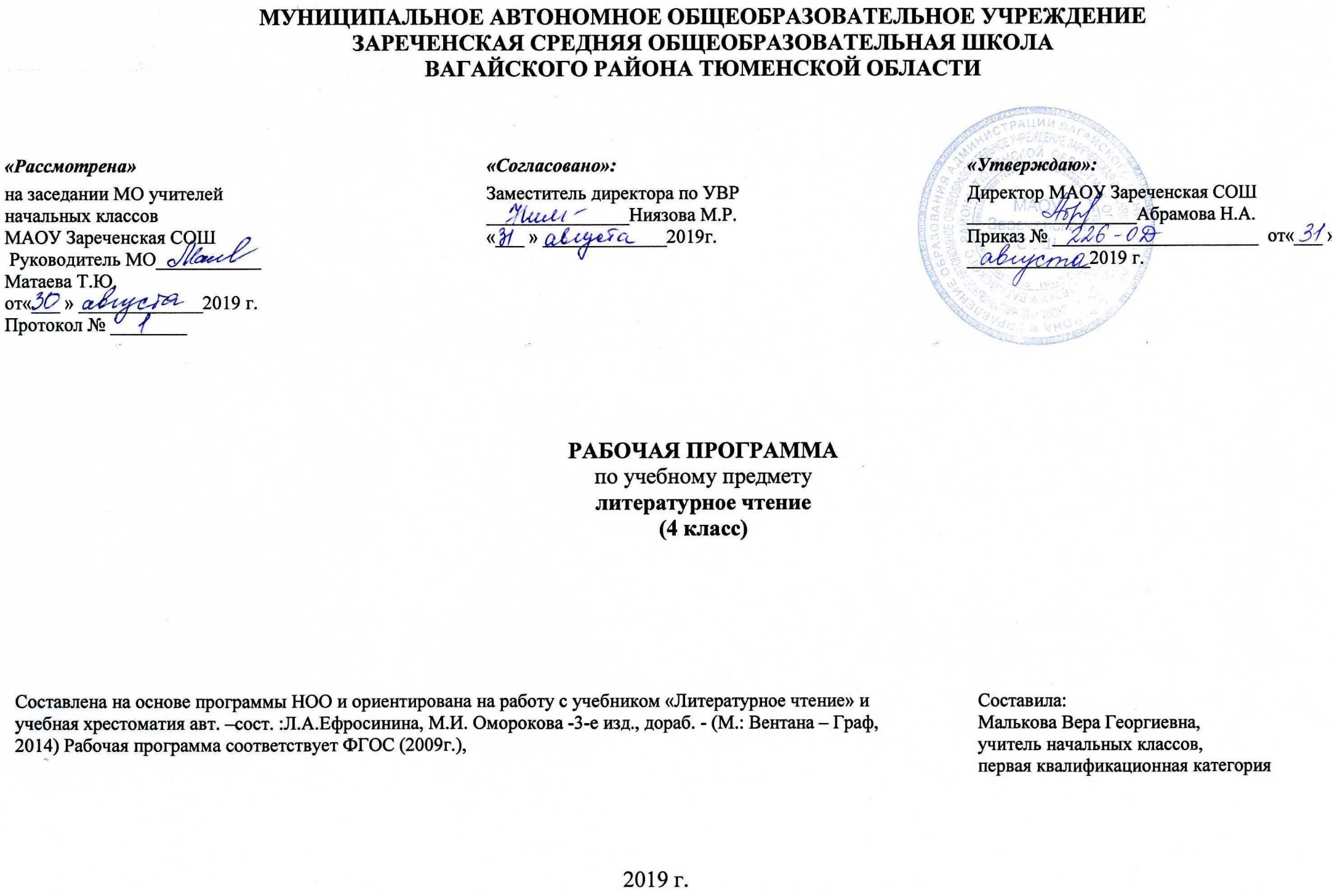 Данная программа обеспечивает достижение необходимых личностных, метапредметных, предметных результатов освоения курса, заложенных в ФГОС НОО.Личностные результаты освоения курса «Литературное чтение»У четвероклассника продолжится:1)  формирование основ российской гражданской идентичности, чувства гордости за свою Родину, российский народ и историю России, осознания своей этнической и национальной принадлежности; формирование ценностей многонационального российского общества; становление гуманистических и демократических ценностных ориентации;2) формирование целостного, социально ориентированного взгляда на мир в его органичном единстве и разнообразии природы, народов, культур и религий;3) формирование уважительного отношения к иному мнению, истории и культуре других народов;4)  овладение начальными навыками адаптации в динамично изменяющемся и развивающемся мире;5)  принятие и освоение социальной роли обучающегося, развитие мотивов учебной деятельности и формирование личностного смысла учения;6)  развитие самостоятельности и личной ответственности за свои поступки, в том числе в информационной деятельности, на основе представлений о нравственных нормах, социальной справедливости и свободе;7) формирование эстетических потребностей, ценностей и чувств;8)  развитие этических чувств, доброжелательности и эмоционально-нравственной отзывчивости, понимания и сопереживания чувствам других людей;9)  развитие навыков сотрудничества со взрослыми и сверстниками в разных социальных ситуациях, умения не создавать конфликтов и находить выходы из спорных ситуаций;10)  формирование установки на безопасный, здоровый образ жизни, наличие мотивации к творческому труду, работе на результат, бережному отношению к материальным и духовным ценностям.Метапредметные результаты освоения курса «Литературное чтение»У четвероклассника продолжится:1)  овладение способностями принимать и сохранять цели и задачи учебной деятельности, поиска средств ее осуществления;2) освоение способов решения проблем творческого и поискового характера;3) формирование умения планировать, контролировать и оценивать учебные действия в соответствии с поставленной задачей и условиями ее реализации; определять наиболее эффективные способы достижения результата;4)  формирование умения понимать причины успеха/неуспеха учебной деятельности и способности конструктивно действовать даже в ситуациях неуспеха;5) освоение начальных форм познавательной и личностной рефлексии;6)   использование знаково-символических средств представления информации для создания моделей изучаемых объектов и процессов, схем решения учебных и практических задач;7) активное использование речевых средств и средств информационных и коммуникационных технологий для решения коммуникативных и познавательных задач;8)  использование различных способов поиска (в справочных источниках и открытом учебном информационном пространстве сети Интернет), сбора, обработки, анализа, организации, передачи и интерпретации информации в соответствии с коммуникативными и познавательными задачами и технологиями учебного предмета; в том числе умение вводить текст с помощью клавиатуры, фиксировать (записывать) в цифровой форме измеряемые величины и анализировать изображения, звуки, готовить свое выступление и выступать с аудио-, видео- и графическим сопровождением; соблюдать нормы информационной избирательности, этики и этикета;9) овладение навыками смыслового чтения текстов различных стилей и жанров в соответствии с целями и задачами; формирование умения осознанно строить речевое высказывание в соответствии с задачами коммуникации и составлять тексты в устной и письменной формах;10)   овладение логическими действиями сравнения,  анализа,  синтеза,  обобщения, классификации   по   родовидовым   признакам,  установления   аналогий   и   причинно-следственных связей, построения рассуждений, отнесения к известным понятиям;11)  формирование готовности слушать собеседника и вести диалог; готовности признавать возможность существования различных точек зрения и права каждого иметь свою, излагать свое мнение и аргументировать свою точку зрения и оценку событий;12) определение общей цели и путей ее достижения; умение договариваться о распределении функций и ролей в совместной деятельности; осуществлять взаимный контроль в совместной деятельности, адекватно оценивать собственное поведение и поведение окружающих;13) формирование готовности конструктивно разрешать конфликты посредством учета интересов сторон и сотрудничества;14)  овладение начальными сведениями о сущности и особенностях объектов, процессов и явлений действительности (природных, социальных, культурных, технических и др.) в соответствии с содержанием конкретного учебного предмета;15)  овладение базовыми предметными и межпредметными понятиями, отражающими существенные связи и отношения между объектами и процессами;16) формирование умения работать в материальной и информационной среде начального общего образования (в том числе с учебными моделями) в соответствии с содержанием конкретного учебного предмета.Предметные результаты освоения курса «Литературное чтение»У четвероклассника продолжится формирование:1) понимания литературы как явления национальной и мировой культуры, средства сохранения и передачи нравственных ценностей и традиций;                                                                                                                                                                                                                                                            2)  осознания значимости чтения для личного развития; формирование представлений о мире, российской истории и культуре, первоначальных этических представлений, понятий о добре и зле, нравственности; успешности обучения по всем учебным предметам; формирование потребности в систематическом чтении;3) понимания роли чтения, использования разных видов чтения (ознакомительное, изучающее, выборочное, поисковое); способности осознанно воспринимать и оценивать содержание и специфику различных текстов, участвовать в их обсуждении, давать и обосновывать нравственную оценку поступков героев;4) достижения необходимого для продолжения образования уровня читательской компетентности, общего речевого развития, т.е. овладение техникой чтения вслух и про себя, элементарными приемами интерпретации, анализа и преобразования художественных, научно-популярных и учебных текстов с использованием элементарных литературоведческих понятий;5)  способности самостоятельно выбирать интересующую литературу; пользоваться справочными источниками для понимания и получения дополнительной информации.Содержание учебного предмета (102 часа)Круг чтенияПроизведения фольклора (сказки, легенды, былины, сказы, героические песни, пословицы, поговорки, дразнилки, скороговорки) народов России и мира.Басни русских баснописцев (И.А. Крылова, И.И. Хемницера, Л.Н. Толстого, А.Е. Измайлова, И.И. Дмитриева).Произведения русской классической литературы (В.А. Жуковский, А.С. Пушкин, М.Ю. Лермонтов, П.П. Ершов, В.М. Гаршин, Н.Г. Гарин-Михайловский, К.М. Станюкович, Н.А. Некрасов).Произведения и книги зарубежных писателей-классиков (Марка Твена, Х.-К. Андерсена, Виктора Гюго).Произведения отечественной и зарубежной литературы разных жанров о детях и для детей. Произведения отечественной литературы XX в. (А.Н. Толстого, А.А. Блока, К.Д. Бальмонта, А.И. Куприна, И.А. Бунина, С.Я. Маршака, Н.А. Заболоцкого, Н.М. Рубцова, СВ. Михалкова, В.П. Катаева, А.П. Платонова).                                                                                                                                                            Научно-популярные произведения: очерки и воспоминания СВ. Михалкова, К.И. Чуковского, К.Г. Паустовского, А.И. Куприна, В.Рыбакова, В.М. Пескова, Р. Сефа, М.А. Шолохова, И.С. Соколова-Микитова, Н.С Шер. Произведения и книги о путешествиях и приключениях (А.П. Платонова, Н.П. Вагнера, Дж. Свифта),Детские периодические журналы («Костёр», «Чудеса и тайны планеты Земля», «Отчего и почему?», «Чудеса и приключения», «Юный эрудит»).Виды речевой и читательской деятельностиАудирование (слушание). Восприятие литературного произведенияСоздание условий для полноценного восприятия произведений в единстве содержания и формы, в единстве образного, логического и эмоционального начал. Эмоциональная отзывчивость, понимание настроения литературного произведения, осознание схожести и различий настроений героев, авторской точки зрения. Общая оценка достоинств произведения. Оценка эмоционального состояния героев, анализ их действий и поступков. Сравнение персонажей разных произведений, выявление отношения к ним автора, высказывание собственной оценки, подтверждение собственных суждений текстом произведения.Умение на слух воспринимать разные по жанру произведения, запоминать слова, характеризующие персонажей, образные выражения, создающие картины природы, рисующие человека. Понимать роль описания природы, интерьера, портрета и речи героя. Умение определять задачу чтения — что и с какой целью читается, рассказывается, сообщается. Умение находить средства выразительного чтения произведения: логические ударения, паузы, тон, темп речи в зависимости от задачи чтения.Умение сопоставлять два ряда представлений в произведении - реальных и фантастических.Чтение. Осознанное, правильное, выразительное чтение вслух в соответствии с нормами литературного произношения, чтение молча. Выразительное чтение подготовленного произведения или отрывка из него; использование выразительных средств чтения (темп, тон, логические ударения, паузы, мелодика речи). Использование сведений об авторе книги.Чтение наизусть стихов, отрывков из прозаических произведений (к концу обучения в 4 классе — не менее 20 стихотворений, 6 отрывков из прозы).Работа с текстом. Установление смысловых связей между частями текста. Определение мотивов поведения героев и оценивание их поступков; сопоставление поступков героев.Понимание и различение значений слов в тексте; нахождение в произведении слов и выражений, изображающих поступки героев, картины и явления природы; выделение в тексте эпитетов, сравнений. Составление простого плана к рассказу, сказке; подробный, краткий и выборочный пересказ текста по плану. Составление творческого пересказа (изменение лица рассказчика, продолжение рассказа о судьбе героев на основании собственных предположений, воссоздание содержания произведения в форме словесной картины). Выявление авторского и своего отношения к событиям, героям, фактам.Круг чтения. Произведения устного народного творчества русского народа и народов мира: сказки, загадки, пословицы, былины, легенды, сказы. Ведущие идеи, объединяющие произведения фольклора разных народов, специфика художественной формы разных произведений словесного творчества. Отрывки из Библии, из летописи. Стихотворные и прозаические произведения отечественных и зарубежных писателей-классиков, детских писателей. Произведения о жизни детей разных народов и стран. Приключенческая детская книга. Науч но-познавательна я книга: о природе, путешествиях, истории, научных открытиях. Юмористическая и сатирическая книга. Очерки и воспоминания. Справочная детская литература (детские энциклопедии, словари).Примерная тематика. Художественные произведения о жизни детей-сверстников, о Родине и других странах, о труде и творчестве, о путешествиях и приключениях. Научно-познавательные произведения: о растениях и животных, вещах и предметах, изобретениях и изобретателях.Жанровое разнообразие. Расширение знаний в области жанровых особенностей сказки (народной и литературной), рассказов, басен (стихотворных и прозаических), былин и сказок, очерковых произведений. Сравнение художественных и научно-художественных произведений, авторских произведений, разнообразных по жанрам и темам. Народные сказки: плавный ритм чтения, фантастические превращения, волшебные предметы, повторы слов («жили-были», «день-деньской»), постоянные эпитеты («добрый молодец», «красна девица»), устойчивые выражения («день и ночь — сутки прочь»), зачины и их варианты, присказки, особые концовки. Борьба добра и зла, отражение мечты народа. Былины: плавный, напевный ритм чтения, повторы, постоянные эпитеты («сыра земля», «богатырский конь» и т.д.), гиперболы (преувеличения), яркость описания героев, порядок действий (рассказов о былинном богатыре).Литературная сказка. Сходство с народной сказкой (сказочные герои, структурное сходство, превращения, победа добрых сил). Особенность авторского языка, образов, эмоциональных переживаний.Рассказы: художественные, научно-популярные. Особенности художественного рассказа: эмоционально-образное описание героев, интересных случаев из их жизни, возбуждающее воображение читателя. Отношение автора к своим героям.Стихотворное произведение: ритмический рисунок, строка, строфа, рифма, средства выразительности.Научно-художественные рассказы: рассказы о природе, художественные описания природы, художественный образ и познавательная, реальная информация.Научно-популярные рассказы и очерки. Особенности: отличие образа от понятия; термины; развитие логических связей, «язык фактов», главная мысль, вывод, умозаключение.Очерк — повествование о реальных событиях, о людях и их делах, происходящих в действительности. Знакомство с действительными событиями жизни страны, отношением человека к Родине, к людям, к природе.Библиографические сведения о книге. Элементы книги: обложка, титульный лист, оглавление, предисловие, послесловие, аннотация, иллюстрация. Каталог. Каталожная карточка. Периодика (наименования детских газет и журналов). Сведения об авторе. Элементарные знания о времени создания произведения.Литературоведческая пропедевтикаОриентировка в литературоведческих понятиях. Литература, фольклор, литературное произведение, литературное творчество. Литературные жанры: сказка, былина, пословица, загадка, поговорка, сказ, легенда, миф, рассказ, повесть, стихотворение, баллада, пьеса-сказка, очерк, научно-популярное и научно-художественное произведения.Тема, идея произведения; литературный герой, портрет, авторская характеристика, сюжет, композиция; изобразительно-выразительные средства языка (эпитет, сравнение, олицетворение, гипербола). Юмор и сатира как средства выражения авторского замысла. Фантастическое и реальное.Творческая деятельность учащихся (на основе литературных произведений)Умение написать изложение, небольшое сочинение по текстам литературных произведений. «Дописывание», «досказывание» известного сюжета. Сочинение (по аналогии с произведением устного народного творчества) загадок, потешек, сказок, поговорок.Умение писать отзывы о прочитанных книгах, аннотацию на книгу, составить на нее каталожную карточку.Умение воспроизводить сценические действия (по сюжетам небольших произведений) в играх-драматизациях, игровых диалогах, театральных играх.Чтение: работа с информациейРабота с информацией, полученной из выходных сведений, аннотации, содержания, Информация о произведении до чтения (фамилия автора, заголовок, подзаголовок); прогнозирование содержания книги по ее названию и оформлению.Сбор информации о произведении после чтения (жанр, тема, структура).Использование информации из готовых таблиц для характеристики героев. Работа ( таблицами, схемами, моделями. Использование поискового, ознакомительного, изучающее и просмотрового видов чтения для получения информации.Нахождение информации, применение ее для решения учебных задач. Определена порядка учебных действий, составление алгоритма (памятки) решения учебной задачи.Оценка полученной информации о книге и литературных героях.Межпредметные связи:с уроками русского языка: устные и письменные рассказы о героях литературных произведений, отзывы о прочитанной книге, умение пользоваться основными формами речи (описание, рассуждение, повествование), первые опыты пробы пера (сочинение сказок, рассказов, былей, забавных историй и т. д.);с уроками музыки: иметь представление о предусмотренных программой произведениях русской музыки на тексты или по мотивам изученных литературных произведений, о взаимообогащении музыки и литературы;с уроками изобразительного искусства: иметь представление о близости произведений словесного и изобразительного искусства, изученных по программе, об искусстве книжной иллюстрации; уметь сопоставлять текст и иллюстрацию, размышлять о том, как художник понял и передал свое понимание прочитанного.Тематическое распределение часовКалендарно-тематическое планирование по литературному чтениюТематическое планирование для 4 класса рассчитано на 102 часа (3 часа в неделю). №п/пСодержание программного материалаКоличество часов1.Произведения фольклора. Сказки. Легенды, былины, героические песни92.Басни. Русские баснописцы53.Произведения В.А. Жуковского44.Произведения А.С. Пушкина35.Произведения М.Ю. Лермонтова36.Произведения П.П. Ершова37.Произведения В.М. Гаршина48.Произведения русских писателей о детях59.Произведения зарубежных писателей710.В мире книг611.Произведения Л.Н. Толстого712.Стихи А.А. Блока213.Стихи К.Д. Бальмонта414.Произведения А.И. Куприна415.Стихи И.А. Бунина316.Произведения С.Я. Маршака817.Стихи Н.А. Заболоцкого318.Произведения о детях войны419.Стихи Н.М. Рубцова420.Произведения СВ. Михалкова321.Юмористические произведения322.Очерки423.Путешествия. Приключения. Фантастика4Итого102В том числе проверочные работыКол-во разКонтрольное чтение наизусть13Самостоятельная работа «Проверь себя»10Комплексная контрольная работа1Комплексная разноуровневая контрольная работа1Итоговая контрольная работа1№Дата по плануДата по плануДата по плануТема урокаДата по фактуДата по фактуХарактеристика деятельностиучащегосяПланируемыепредметныерезультатыосвоения материалаПланируемыепредметныерезультатыосвоения материалаУниверсальныеучебныедействияЛичностныерезультатыобучения                                                                                                         I четверть (24 часа)                                                                                                         I четверть (24 часа)                                                                                                         I четверть (24 часа)                                                                                                         I четверть (24 часа)                                                                                                         I четверть (24 часа)                                                                                                         I четверть (24 часа)                                                                                                         I четверть (24 часа)                                                                                                         I четверть (24 часа)                                                                                                         I четверть (24 часа)                                                                                                         I четверть (24 часа)                                                                                                         I четверть (24 часа)                                                                                                         I четверть (24 часа)Произведения фольклора. Сказки. Легенды, былины, героические песни (9 часов)Произведения фольклора. Сказки. Легенды, былины, героические песни (9 часов)Произведения фольклора. Сказки. Легенды, былины, героические песни (9 часов)Произведения фольклора. Сказки. Легенды, былины, героические песни (9 часов)Произведения фольклора. Сказки. Легенды, былины, героические песни (9 часов)Произведения фольклора. Сказки. Легенды, былины, героические песни (9 часов)Произведения фольклора. Сказки. Легенды, былины, героические песни (9 часов)Произведения фольклора. Сказки. Легенды, былины, героические песни (9 часов)Произведения фольклора. Сказки. Легенды, былины, героические песни (9 часов)Произведения фольклора. Сказки. Легенды, былины, героические песни (9 часов)Произведения фольклора. Сказки. Легенды, былины, героические песни (9 часов)Произведения фольклора. Сказки. Легенды, былины, героические песни (9 часов)103.0903.0903.09Произведения фольклора. Малые жанры фольклора. Повторение.Дополнительное чтение.Крупицы народной мудрости.Воспринимать тексты прослушанных произведений, адекватно реагировать на содержание произведения, высказывать своё мнение о произведении, уметь выслушивать и уважительно относиться к мнению одноклассников и учителя. Сравнивать произведения фольклора по жанрам и темам, выделять особенности народных сказок. Рассматривать книги с произведениями малых фольклорных жанров.Восприятие на слух произведений фольклора. Формирование эмоциональной отзывчивости на содержание прочитанного, умения выражать своё отношение к произведению, уважительно относиться к мнению учителя и одноклассников.Восприятие на слух произведений фольклора. Формирование эмоциональной отзывчивости на содержание прочитанного, умения выражать своё отношение к произведению, уважительно относиться к мнению учителя и одноклассников.Анализирует объекты с выделением существенных и несущественных признаков. Извлекает необходимую информацию из прослушанных текстов, преобразовывает объекты из чувственной формы в модель. Осуществляет учебное сотрудничество с учителем и сверстниками.Развитие этических чувств, доброжелательности и эмоционально-нравственной отзывчивости, понимания и сопереживания чувствам других людей.204.0904.0904.09Произведения фольклора. Волшебная сказка. Русская народная сказка «Иван-царевич и Серый волк» Контрольное чтение наизусть №1.Малые жанры фольклора.Определять самостоятельно жанр, тему, авторскую принадлежность, используя знаково-символическое моделирование. Использовать разные виды чтения для решения учебных задач, выполнения заданий к тексту произведения, поиска ответов на вопросы по содержанию. Повторять разновидности сказок: бытовые, волшебные, о животных.Называть особенности волшебной сказки. Характеризовать образы положительных и отрицательных героев. Работать с текстом сказки. Объяснять заголовок. Рассказывать наизусть загадки, скороговорки, дразнилки.Называть особенности волшебной сказки. Характеризовать образы положительных и отрицательных героев. Работать с текстом сказки. Объяснять заголовок. Рассказывать наизусть загадки, скороговорки, дразнилки.Сравнивает произведения фольклора. Ставит и формулирует проблему, самостоятельно создает алгоритм деятельности при решении проблем творческого и поискового характера. Осознанно и произвольно строит высказывание в устной речи, соблюдая нормы построения текста. Осознает способы и приёмы действий при решении учебных задач.Любознательность, активность и заинтересованность в познании мира.305.0905.0905.09«Былины». Былина «Волхв Всеславович». Повторять изученные былины. Различать  былины как жанр фольклора. Называть и кратко характеризовать особенности былин. Описывать внешность былинных  героев, их поступки, миссию – служение Родине. Анализировать содержание. Составлять план. Рассказывать былину по плану. Подробно пересказывать отдельные эпизоды. Понимать былину  как жанр фольклора. Характеризовать  образы былинных героев: их внешность, поступки, служение Родине. Выделять особенности былин: напевность, повторы, устойчивые эпитеты; анализировать содержание, составлять план; рассказывать по плану, подробно пересказывать отдельные эпизоды.Понимать былину  как жанр фольклора. Характеризовать  образы былинных героев: их внешность, поступки, служение Родине. Выделять особенности былин: напевность, повторы, устойчивые эпитеты; анализировать содержание, составлять план; рассказывать по плану, подробно пересказывать отдельные эпизоды.Сравнивает изучаемые объекты. Обобщает результаты сравнения  в таблице и схеме. Умеет с достаточной полнотой и точностью выражать свои мысли в соответствии с задачами и условиями коммуникации.Способность к организации собственной деятельности.410.0910.0910.09Дополнительное чтение. Русская народная сказка «Марья Моревна».Слушать сказку, сравнивать ее с былиной. Отвечать на вопросы, выполнять задания в рабочей тетради. Воспринимать тексты прослушанных произведений, адекватно реагировать на  содержание произведения, высказывать своё мнение о произведении, уметь выслушивать и уважительно относиться к мнению одноклассников и учителя.Работает с моделями, таблицами, схемами: сравнивает, дополняет, составляет; использует моделирование для решения учебных задач. Подбирает к словам из произведений синонимы и антонимы.Работает с моделями, таблицами, схемами: сравнивает, дополняет, составляет; использует моделирование для решения учебных задач. Подбирает к словам из произведений синонимы и антонимы.Умеет с достаточной полнотой и точностью выражать свои мысли в соответствии с задачами и условиями коммуникации. Овладевает навыками смыслового чтения текстов различных стилей и жанров в соответствии с целями и задачами.Развитие этических чувств, доброжелательности и эмоционально-нравственной отзывчивости, понимания и сопереживания чувствам других людей.511.0911.0911.09Слушание и работа с книгами.  «Былины». Дополнительное чтение. Былина «Вольга Святославич».Читать в соответствии с основными правилами орфоэпии, уметь видеть в тексте произведения слова с трудными звукосочетаниями, подвижным и постоянным ударением, произносить правильно слова, вынесенные в словарь к тексту произведения, проверять звучание непонятных слов по словарю.Слушать былину. Называть имена былинных богатырей. Называть книги с былинами разных изданий. Работать с книгами о былинных героях. Выделять особенности былин: напевность, повторы, устойчивые эпитеты; анализировать содержание, составлять план; рассказывать по плану, подробно пересказывать отдельные эпизоды.Слушать былину. Называть имена былинных богатырей. Называть книги с былинами разных изданий. Работать с книгами о былинных героях. Выделять особенности былин: напевность, повторы, устойчивые эпитеты; анализировать содержание, составлять план; рассказывать по плану, подробно пересказывать отдельные эпизоды.Анализирует текст и составляет модельный или словесный план  (блок-схему). Рассказывает прочитанное по плану. Называет особенности построения книги (предисловие, послесловие). Развитие навыков сотрудничества со взрослыми и сверстниками.612.0912.0912.09«Народные легенды». «Легенда о граде Китеже». «Легенда о покорении Сибири Ермаком»Понимать и объяснять сущность духовно-нравственных ценностей; осознавать понятия (жизнь, ценность жизни, уважение к человеку, чувство долга, человеческое достоинство, свобода вероисповедания, равноправие, толерантность и др.) и рассуждать о них.Понимать легенду как жанр фольклора.  Перечислять особенности легенды: реальный факт в сказочном изложении. Сравнивать легенды, героические песни, былины. Понимать основное содержание текста, отвечать на вопросы; находить в произведении слова и выражения, изображающие поступки героев.Понимать легенду как жанр фольклора.  Перечислять особенности легенды: реальный факт в сказочном изложении. Сравнивать легенды, героические песни, былины. Понимать основное содержание текста, отвечать на вопросы; находить в произведении слова и выражения, изображающие поступки героев.Использует знаково-символические средства представления информации для создания моделей изучаемых объектов и процессов, схем решения учебных и практических задач.Формирование уважительного отношения к иному мнению.717.0917.0917.09«Народные песни».Героическая песня «Кузьма Минин и Дмитрий Пожарский во главе ополчения».Оценивать поступки героев и собственные, исходя из критериев общечеловеческих ценностей; следовать нравственно-этическим нормам поведения в жизни. Понимать и объяснять сущность духовно-нравственных ценностей; осознавать понятия (жизнь, ценность жизни, уважение к человеку, чувство долга, человеческое достоинство, свобода вероисповедания, равноправие, толерантность и др.) и рассуждать о них.Понимать героическую песню как жанр устного народного творчества.  Называть особенности героической песни: исторический герой, его подвиги, напевность, повествовательный характер. Выделять основную мысль произведения, находить в произведении слова и выражения, изображающие поступки героев.  Понимать героическую песню как жанр устного народного творчества.  Называть особенности героической песни: исторический герой, его подвиги, напевность, повествовательный характер. Выделять основную мысль произведения, находить в произведении слова и выражения, изображающие поступки героев.  Воспроизводить основное содержание прослушанного произведения, вести беседу о прослушанном, слушать собеседников и исправлять ошибки в своей речи и речи одноклассников. Формулировать вопросы по содержанию произведения, о героях и об особенностях их поведения.Принятие и освоение социальной роли обучающегося, развитие мотивов учебной деятельности и формирование личностного смысла учения.818.0918.0918.09Слушание и работа с книгами. «Народные песни». Дополнительное чтение. Песня-слава «Русская Земля».Героическая песня «Суворов приказывает армии переплыть море».Воспринимать художественные произведения и учиться соотносить их с произведениями живописи и музыки. Определять самостоятельно жанр, тему, авторскую принадлежность, используя знаково-символическое моделирование.Сравнивать героические песни с былинами. Выделять исторические факты. Выразительно читать народные песни. Самостоятельно читать рассказы о Суворове.Сравнивать героические песни с былинами. Выделять исторические факты. Выразительно читать народные песни. Самостоятельно читать рассказы о Суворове.Умеет с достаточной полнотой и точностью выражать свои мысли в соответствии с задачами и условиями коммуникации. Овладевает навыками смыслового чтения текстов различных стилей и жанров в соответствии с целями и задачами.Развитие этических чувств, доброжелательности и эмоционально-нравственной отзывчивости, понимания и сопереживания чувствам других людей.919.0919.0919.09Обобщение. «Книги с фольклорными произведениями». Рубрика «Книжная полка». Рубрика «Проверьте себя».Книги с былинами и легендами.Ориентироваться в структуре текста:  заглавие, части, главы, абзацы; использовать знания о структуре текста при анализе. Аргументировать соответствие заглавия содержанию произведения. Составлять краткую аннотацию по образцу, писать отзыв о прочитанном произведении или книге.Называть исторические, народные, авторские библейские легенды. Приводить примеры. Самостоятельно выполнять задания тестового характера.  Проверять работу по листам самооценивания и взаимооценивания. Называть исторические, народные, авторские библейские легенды. Приводить примеры. Самостоятельно выполнять задания тестового характера.  Проверять работу по листам самооценивания и взаимооценивания. Овладевает навыками смыслового чтения текстов различных стилей и жанров в соответствии с целями и задачами. Использует различные способы поиска (в справочных источниках и открытом учебном информационном пространстве сети Интернет), сбора, обработки, анализа, организации, передачи и интерпретации информации в соответствии с коммуникативными и познавательными задачами и технологиями учебного предмета.Развитие этических чувств, доброжелательности и эмоционально-нравственной отзывчивости, понимания и сопереживания чувствам других людей.«Басни. Русские баснописцы» (5 часов)«Басни. Русские баснописцы» (5 часов)«Басни. Русские баснописцы» (5 часов)«Басни. Русские баснописцы» (5 часов)«Басни. Русские баснописцы» (5 часов)«Басни. Русские баснописцы» (5 часов)«Басни. Русские баснописцы» (5 часов)«Басни. Русские баснописцы» (5 часов)«Басни. Русские баснописцы» (5 часов)«Басни. Русские баснописцы» (5 часов)«Басни. Русские баснописцы» (5 часов)«Басни. Русские баснописцы» (5 часов)1024.0924.0924.09«Произведения русских баснописцев». И. Крылов «Стрекоза и Муравей». И. Хемницер «Стрекоза». Л.Н. Толстой. «Стрекоза и муравьи».Называть жанровые признаки басни, сравнивать сюжеты басен, анализировать форму, структуру, объяснять мораль и подбирать пословицы, соответствующие морали басен. Сравнивать басни со схожим сюжетом по форме, выделять особенности авторского языка. Инсценировать отдельные эпизоды произведения, читать по ролям диалоги героев. Моделировать «живые картины» к отдельным эпизодам произведения.Называть жанровые признаки басни, сравнивать сюжеты басен, анализировать форму, структуру, объяснять мораль и подбирать пословицы, соответствующие морали басен. Сравнивать басни со схожим сюжетом по форме, выделять особенности авторского языка.Называть жанровые признаки басни, сравнивать сюжеты басен, анализировать форму, структуру, объяснять мораль и подбирать пословицы, соответствующие морали басен. Сравнивать басни со схожим сюжетом по форме, выделять особенности авторского языка.Умеет с достаточной полнотой и точностью выражать свои мысли в соответствии с задачами и условиями коммуникации. Овладевает навыками смыслового чтения текстов различных стилей и жанров в соответствии с целями и задачами.Способность к самоорганизованности. Способность преодолевать трудности.1125.0925.0925.09Слушание и работа с книгами.«Произведения русских баснописцев».И. Хемницер. «Друзья». Дополнительное чтение. И. Крылов. «Крестьянин в беде».Определять самостоятельно жанр, тему, авторскую принадлежность, используя знаково-символическое моделирование. Слушать вопросы по содержанию произведения, объяснения учителя и ответы одноклассников; отвечать на вопросы и подтверждать свой ответ примерами из текста.Воспроизводить основное содержание прослушанного произведения, вести беседу о прослушанном, слушать собеседников и исправлять ошибки в своей речи и речи одноклассников. Формулировать вопросы по содержанию произведения, о героях и об особенностях их поведения.
Воспроизводить основное содержание прослушанного произведения, вести беседу о прослушанном, слушать собеседников и исправлять ошибки в своей речи и речи одноклассников. Формулировать вопросы по содержанию произведения, о героях и об особенностях их поведения.
Планирует, контролирует и оценивает учебные действия в  соответствии с поставленной задачей и условиями ее реализации. Активно использует речевые средства и средства информационных и коммуникационных технологий для решения коммуникативных и познавательных задач.Развитие умения не создавать конфликтов и находить выходы из спорных ситуаций. Готовность использовать получаемую подготовку в учебной деятельности при решении практических задач, возникающих в повседневной жизни.1226.0926.0926.09«Произведения русских баснописцев». А. Измайлов. «Кукушка». Дополнительное чтение. А. Измайлов. «Лестница». Контрольное чтение наизусть №2.И. Крылов «Стрекоза и Муравей».Читать в соответствии с основными правилами орфоэпии, уметь видеть в тексте произведения слова с трудными звукосочетаниями, подвижным и постоянным ударением, произносить правильно слова, вынесенные в словарь к тексту произведения, проверять звучание непонятных слов по словарю.Правильно называть басни и определять мораль. Выразительно читать текст басни. Работать с книгами русских баснописцев. Выполнять самостоятельно задания к тексту. Правильно называть басни и определять мораль. Выразительно читать текст басни. Работать с книгами русских баснописцев. Выполнять самостоятельно задания к тексту. Комментирует ответы на вопросы. Определяет общую цель и пути ее достижения. Осуществляет взаимный контроль, договаривается о распределении функций и ролей в совместной деятельности. Излагает свое мнение и аргументирует свою точку зрения и оценку событий.Развитие этических чувств, доброжелательности и эмоционально-нравственной отзывчивости, понимания и сопереживания чувствам других людей.  Умение устанавливать, с какими учебными задачами ученик может самостоятельно успешно справиться.1301.1001.1001.10«Баснописец И.А. Крылов».И. Крылов «Мартышка и очки», «Квартет».Дополнительное чтение.И. Крылов «Осёл и Соловей».С. Михалков. «Слово о Крылове».Использовать разные виды чтения для решения учебных задач, выполнения заданий к тексту произведения, поиска ответов на вопросы по содержанию. Определять самостоятельно жанр, тему, авторскую принадлежность, используя знаково-символическое моделирование.Выразительно  читает басню в лицах.  Заполняет схему «Басни И.А. Крылова». Выполняет самопроверку по образцу. Оценивание работы словесно. Адекватно оценивает собственное поведение и поведение окружающих. Выразительно  читает басню в лицах.  Заполняет схему «Басни И.А. Крылова». Выполняет самопроверку по образцу. Оценивание работы словесно. Адекватно оценивает собственное поведение и поведение окружающих. Умеет с достаточной полнотой и точностью выражать свои мысли в соответствии с задачами и условиями коммуникации. Овладевает навыками смыслового чтения текстов различных стилей и жанров в соответствии с целями и задачами. Наличие мотивации к работе на результат. Способность преодолевать трудности, доводить начатую работу до ее завершения. Конструктивно разрешает конфликты посредством учета интересов сторон и сотрудничества.1402.1002.1002.10Обобщение по разделу  «Басни». Рубрика «Проверьте себя».Составлять краткую аннотацию по образцу, писать отзыв о прочитанном произведении или книге.Рассказывать басню наизусть выразительно. Определять тему, главную мысль. Характеризовать события, устанавливать последовательность.Рассказывать басню наизусть выразительно. Определять тему, главную мысль. Характеризовать события, устанавливать последовательность.Рассматривает книги с баснями. Представляет книгу по плану (название книги, книга – произведение или книга – сборник, фамилия художника, имена героев, точка зрения автора или выражение своей точки зрения).Развитие этических чувств: доброжелательности и эмоционально-нравственной отзывчивости, понимания и сопереживания чувствам других людей. Способность к самоорганизованности. Способность преодолевать трудности.«Произведения В.А. Жуковского» (4 часов)«Произведения В.А. Жуковского» (4 часов)«Произведения В.А. Жуковского» (4 часов)«Произведения В.А. Жуковского» (4 часов)«Произведения В.А. Жуковского» (4 часов)«Произведения В.А. Жуковского» (4 часов)«Произведения В.А. Жуковского» (4 часов)«Произведения В.А. Жуковского» (4 часов)«Произведения В.А. Жуковского» (4 часов)«Произведения В.А. Жуковского» (4 часов)«Произведения В.А. Жуковского» (4 часов)«Произведения В.А. Жуковского» (4 часов)1503.1003.1003.10«Стихотворения Жуковского». В. Жуковский «Песня», «Ночь». Анализировать особенности авторских выразительных средств, способы эмоционального воздействия на читателя и выражения идейно-нравственного содержания.Различает рифмы, строфы. Находит в тексте эпитеты, устойчивые эпитеты, олицетворения, метафоры и сравнения и употребляет их в речи.   Называет произведения, изученные во 2-3 классе.Различает рифмы, строфы. Находит в тексте эпитеты, устойчивые эпитеты, олицетворения, метафоры и сравнения и употребляет их в речи.   Называет произведения, изученные во 2-3 классе.Анализирует свою работу. Оценивает  ее по заданным критериям. Моделирует обложку. Высказывать собственные суждения и давать им обоснование.1608.1008.1008.10«Волшебные сказки в стихах». В. Жуковский «Спящая царевна».Контрольное чтение наизусть №3.И. Крылов «Мартышка и очки».Читать в соответствии с основными правилами орфоэпии, уметь видеть в тексте произведения слова с трудными звукосочетаниями, подвижным и постоянным ударением, произносить правильно слова, вынесенные в словарь к тексту произведения, проверять звучание непонятных слов по словарю.Составляет кластер «Жанры произведений В.А. Жуковского». Определяет вид сказки. Дополняет схему. Определяет главную мысль, характеризует героев положительных и отрицательных, находит эпитеты и сравнения.Составляет кластер «Жанры произведений В.А. Жуковского». Определяет вид сказки. Дополняет схему. Определяет главную мысль, характеризует героев положительных и отрицательных, находит эпитеты и сравнения.Выбирает темп и тон чтения. Передает интонацию отношения к героям, нравоучительный тон морали. Самостоятельно указывает паузы и логические ударения, наблюдает за знаками препинания.Владение коммуникативными умениями с целью реализации возможностей успешного сотрудничества с  учителем и учащимися класса при работе в парах.1709.1009.1009.10Слушание и работа с книгами.  «Книги В.А. Жуковского». Дополнительное чтение.В. Жуковский «Сказка о царе Берендее, о сыне его Иване-царевиче, о хитростях Кощея Бессмертного и о премудрости Марьи-царевны, кощеевой дочери».Ориентироваться в структуре текста: заглавие, части, главы, абзацы; использовать знания о структуре текста при анализе. Аргументировать соответствие заглавия содержанию произведения. Сравнивать «Сказку о царе Берендее…» В. Жуковского со «Сказкой о царе Салтане…» А.С. Пушкина (заголовки, сюжеты,  герои, главная мысль).Воспроизводит основное содержание прослушанного произведения, ведет беседу о прослушанном, слушает собеседников и исправляет ошибки в своей речи и речи одноклассников. Формулирует вопросы по содержанию произведения, о героях и об особенностях их поведения.Воспроизводит основное содержание прослушанного произведения, ведет беседу о прослушанном, слушает собеседников и исправляет ошибки в своей речи и речи одноклассников. Формулирует вопросы по содержанию произведения, о героях и об особенностях их поведения.Аннотирует книги по образцу. Организация выставки книг по теме. Моделирование обложки. Слушает собеседника и ведет диалог. Признает возможность существования различных точек зрения и права каждого иметь свою.Способность к самоорганизованности. Способность преодолевать трудности.1810.1010.1010.10Обобщение.«Произведения Жуковского». Рубрика «Проверьте себя» (в тетради).Определять самостоятельно жанр, тему, авторскую принадлежность, используя знаково-символическое моделирование. Составлять краткую аннотацию по образцу, писать отзыв о прочитанном произведении или книге.Самостоятельно готовит выразительное чтение. Сочиняет двустишья и трехстишья по заданным рифмам. Характеризует героев положительных и отрицательных. Пользуется  выразительными средствами  чтения (тон, темп, логическое ударение, паузы, интонация).Самостоятельно готовит выразительное чтение. Сочиняет двустишья и трехстишья по заданным рифмам. Характеризует героев положительных и отрицательных. Пользуется  выразительными средствами  чтения (тон, темп, логическое ударение, паузы, интонация).Заполняет схему  «Произведения В.А. Жуковского». Оценивает качество чтения одноклассников. Определяет общую цель и пути ее достижения. Осуществляет взаимный контроль в совместной деятельности. Договаривается о распределении функций и ролей в совместной деятельности. Излагает свое мнение и аргументирует свою точку зрения и оценку событий.Развитие мотивов учебной деятельности и формирование личностного смысла учения. Готовность использовать подготовку, получаемую в учебной деятельности, при решении практических задач, возникающих в повседневной жизни.«Произведения А.С. Пушкина» (3 часов)«Произведения А.С. Пушкина» (3 часов)«Произведения А.С. Пушкина» (3 часов)«Произведения А.С. Пушкина» (3 часов)«Произведения А.С. Пушкина» (3 часов)«Произведения А.С. Пушкина» (3 часов)«Произведения А.С. Пушкина» (3 часов)«Произведения А.С. Пушкина» (3 часов)«Произведения А.С. Пушкина» (3 часов)«Произведения А.С. Пушкина» (3 часов)«Произведения А.С. Пушкина» (3 часов)«Произведения А.С. Пушкина» (3 часов)19 15.1015.1015.10«Повторение изученных произведений А.С. Пушкина».Стихотворение «Осень» (отрывки).Дополнительное чтение.Г. Волков «Удивительный Александр Сергеевич» (в сокращении).Слушать вопросы по содержанию произведения, объяснения учителя и ответы одноклассников; отвечать на вопросы и подтверждать свой ответ примерами из текста.Называет произведения А.С. Пушкина разных жанров, изученные в 1-3 классах. Работает со схемой «Пушкин сочинял». Самостоятельно готовит выразительное чтение выбранного отрывка и объясняет свой выбор. Заучивает наизусть стихотворение. Называет произведения А.С. Пушкина разных жанров, изученные в 1-3 классах. Работает со схемой «Пушкин сочинял». Самостоятельно готовит выразительное чтение выбранного отрывка и объясняет свой выбор. Заучивает наизусть стихотворение. Составляет вопросы для викторины по произведениям поэта. Выполняет взаимопроверку чтения наизусть отрывка из стихотворений А.С. Пушкина.Развитие этических чувств, доброжелательности и эмоционально-нравственной отзывчивости, понимания и сопереживания чувствам других людей. Способность преодолевать трудности, доводить начатую работу до ее завершения.2016.1016.1016.10«Стихи А.С. Пушкина».А.С. Пушкин «И.И. Пущину», «Зимняя дорога».Контрольное чтение наизусть №4.А.С. Пушкин «Осень».Использовать разные виды чтения для решения учебных задач, выполнения заданий к тексту произведения, поиска ответов на вопросы по содержанию. Выразительно читает наизусть стихотворение. Различает рифмы, строфы. Находит в тексте эпитеты, устойчивые эпитеты, олицетворения, метафоры и сравнения и употребляет их в речи. Выразительно читает наизусть стихотворение. Различает рифмы, строфы. Находит в тексте эпитеты, устойчивые эпитеты, олицетворения, метафоры и сравнения и употребляет их в речи. Составляет словарь устаревших слов с подбором современных синонимов. Овладевает навыками смыслового чтения текстов различных стилей и жанров в соответствии с целями и задачами.Развитие навыков сотрудничества со взрослыми и сверстниками в разных социальных ситуациях. Владение коммуникативными умениями с целью реализации возможностей успешного сотрудничества с  учителем и учащимися класса при работе в парах.2117.1017.1017.10«Сказки А.С. Пушкина». Дополнительное чтение. А.С. Пушкин. «Сказка о золотом петушке». Из воспоминаний В.И. Даля.Определять самостоятельно жанр, тему, авторскую принадлежность, используя знаково-символическое моделирование.Различает рифмы, строфы. Находит эпитеты, устойчивые эпитеты, олицетворения, метафоры и сравнения в тексте и употребляет их в речи.   Различает рифмы, строфы. Находит эпитеты, устойчивые эпитеты, олицетворения, метафоры и сравнения в тексте и употребляет их в речи.   Определяет общую цель и пути ее достижения.  Осуществляет взаимный контроль в совместной деятельности. Договаривается о распределении функций и ролей в совместной деятельности. Излагает свое мнение и аргументирует свою точку зрения и оценку событий.Умение устанавливать, с какими учебными задачами ученик может самостоятельно успешно справиться. «Произведения М.Ю. Лермонтова» (3 часов)«Произведения М.Ю. Лермонтова» (3 часов)«Произведения М.Ю. Лермонтова» (3 часов)«Произведения М.Ю. Лермонтова» (3 часов)«Произведения М.Ю. Лермонтова» (3 часов)«Произведения М.Ю. Лермонтова» (3 часов)«Произведения М.Ю. Лермонтова» (3 часов)«Произведения М.Ю. Лермонтова» (3 часов)«Произведения М.Ю. Лермонтова» (3 часов)«Произведения М.Ю. Лермонтова» (3 часов)«Произведения М.Ю. Лермонтова» (3 часов)«Произведения М.Ю. Лермонтова» (3 часов)2222.1022.1022.10 «Стихи М.Ю. Лермонтова».М. Лермонтов «Москва, Москва!.. Люблю тебя как сын...»Относиться к литературным произведениям как к словесному искусству. Пользоваться алгоритмом учебных действий для формирования универсального умения читать выразительно.Различает рифмы, строфы. Находит эпитеты, устойчивые эпитеты, олицетворения, метафоры и сравнения в тексте и употребляет их в речи.   Различает рифмы, строфы. Находит эпитеты, устойчивые эпитеты, олицетворения, метафоры и сравнения в тексте и употребляет их в речи.   Планирует, контролирует и оценивает учебные действия в  соответствии с поставленной задачей и условиями ее реализации. Активно использует речевые средства и средства информационных и коммуникационных технологий для решения коммуникативных и познавательных задач.Наличие мотивации к бережному отношению к материальным и духовным ценностям. Готовность использовать получаемую в учебной деятельности подготовку при решении практических задач, возникающих в повседневной жизни.2323.1023.1023.10«Стихи о природе М.Ю. Лермонтова». М. Лермонтов «Горные вершины».Контрольное чтение наизусть №5.М. Лермонтов «Москва, Москва!.. Люблю тебя как сын...»Слушать вопросы по       содержанию произведения, объяснения учителя и ответы одноклассников; отвечать на вопросы и подтверждать свой ответ примерами из текста. Анализировать особенности авторских выразительных средств, способы эмоционального воздействия на читателя и выражения идейно-нравственного содержания.Выделяет эпитеты,  сравнения, метафоры и олицетворения в произведениях поэта. Моделирует обложку. Составляет кластер «Произведения М.Ю. Лермонтова». Читает наизусть стихотворение. Выделяет эпитеты,  сравнения, метафоры и олицетворения в произведениях поэта. Моделирует обложку. Составляет кластер «Произведения М.Ю. Лермонтова». Читает наизусть стихотворение. Оценивает по  заданным критериям. Овладевает навыками смыслового чтения текстов различных стилей и жанров в соответствии с целями и задачами. Сравнивает, анализирует, синтезирует, обобщает, классифицирует по родовидовым признакам. Устанавливает аналогии и причинно-следственные связи.Умение устанавливать, с какими учебными задачами ученик может самостоятельно успешно справиться.2424.1024.1024.10Слушание и работа с книгами.  «Книги М.Ю. Лермонтова».Дополнительное чтение.М. Лермонтов «Казачья колыбельная песня».Работать с книгами-справочниками, выразительно читать произведения. Читать в соответствии с основными правилами орфоэпии, уметь видеть в тексте произведения слова с трудными звукосочетаниями, подвижным и постоянным ударением, произносить правильно слова, вынесенные в словарь к тексту произведения, проверять звучание непонятных слов по словарю.Воспроизводить основное содержание прослушанного произведения, вести беседу о прослушанном, слушать собеседников и исправлять ошибки в своей речи и речи одноклассников. Формулировать вопросы по содержанию произведения, о героях и об особенностях их поведения.
Воспроизводить основное содержание прослушанного произведения, вести беседу о прослушанном, слушать собеседников и исправлять ошибки в своей речи и речи одноклассников. Формулировать вопросы по содержанию произведения, о героях и об особенностях их поведения.
Умеет с достаточной полнотой и точностью выражать свои мысли в соответствии с задачами и условиями коммуникации.Формирование целостного, социально ориентированного взгляда на мир в его органичном единстве и разнообразии природы. Способность преодолевать трудности, доводить начатую работу до ее завершения.2 четверть (24 часа)2 четверть (24 часа)2 четверть (24 часа)2 четверть (24 часа)2 четверть (24 часа)2 четверть (24 часа)2 четверть (24 часа)2 четверть (24 часа)2 четверть (24 часа)2 четверть (24 часа)2 четверть (24 часа)2 четверть (24 часа)«Произведения П.П. Ершова» (3 часа)«Произведения П.П. Ершова» (3 часа)«Произведения П.П. Ершова» (3 часа)«Произведения П.П. Ершова» (3 часа)«Произведения П.П. Ершова» (3 часа)«Произведения П.П. Ершова» (3 часа)«Произведения П.П. Ершова» (3 часа)«Произведения П.П. Ершова» (3 часа)«Произведения П.П. Ершова» (3 часа)«Произведения П.П. Ершова» (3 часа)«Произведения П.П. Ершова» (3 часа)«Произведения П.П. Ершова» (3 часа)2505.1105.1105.11«Литературные (авторские) сказки». П. Ершов. «Конёк-Горбунок» (отрывки).Определять самостоятельно жанр, тему, авторскую принадлежность, используя знаково-символическое моделирование. Читать в соответствии с основными правилами орфоэпии, уметь видеть в тексте произведения слова с трудными звукосочетаниями, подвижным и постоянным ударением, произносить правильно слова, вынесенные в словарь к тексту произведения, проверять звучание непонятных слов по словарю.Собирает информацию о книгах, героях произведений, писателях и оформляет её в виде таблиц и схем, в том числе на компьютере. Использует информацию из готовых таблиц для создания текстов-описаний или рассуждений о героях, предметах, явлениях из изучаемых произведений.Собирает информацию о книгах, героях произведений, писателях и оформляет её в виде таблиц и схем, в том числе на компьютере. Использует информацию из готовых таблиц для создания текстов-описаний или рассуждений о героях, предметах, явлениях из изучаемых произведений.Самостоятельно проверяет задания в тетради по образцу. Видит и доказывает ошибочность или правильность своего выбора. Заучивает фрагмент наизусть. Овладевает навыками смыслового чтения текстов различных стилей и жанров в соответствии с целями и задачами.Высказывать собственные суждения и давать им обоснование.2606.1106.1106.11«Литературные (авторские) сказки». П. Ершов «Конёк-Горбунок» (отрывки).Инсценировать  отдельные эпизоды произведения, читать по ролям диалоги героев. Моделировать «живые картины» к отдельным эпизодам произведения. Выделять основные смысловые эпизоды, последовательность и логику событий в изучаемых произведениях.Словесно описывает картины к отдельным эпизодам или целым произведениям. Рисует иллюстрации к отдельным отрывкам, эпизодам произведений индивидуально или в группах, оформляет книги-самоделки и школьные газеты (в том числе с использованием компьютера, Интернета).Словесно описывает картины к отдельным эпизодам или целым произведениям. Рисует иллюстрации к отдельным отрывкам, эпизодам произведений индивидуально или в группах, оформляет книги-самоделки и школьные газеты (в том числе с использованием компьютера, Интернета).Самостоятельно готовит выразительное чтение стихотворения по алгоритму, предложенному учителем. Владение коммуникативными умениями с целью реализации возможностей успешного сотрудничества с учителем и учащимися класса в коллективном обсуждении их проблем.2707.1107.1107.11Обобщение«Русские поэты». Рубрика «Книжная полка». Рубрика «Проверьте себя».иликомплексная контрольная работа.Использовать разные виды чтения для решения учебных задач, выполнения заданий к тексту произведения, поиска ответов на вопросы по содержанию.Выполняет задания тестового характера. Дополняет таблицы и схемы информацией о героях, предметах, явлениях, полученной из научно-популярных и справочных книг. Составляет списки авторов по заданному признаку, находит информацию в справочной литературе и Интернете.Выполняет задания тестового характера. Дополняет таблицы и схемы информацией о героях, предметах, явлениях, полученной из научно-популярных и справочных книг. Составляет списки авторов по заданному признаку, находит информацию в справочной литературе и Интернете.Читает наизусть стихи русских поэтов. Аннотирует книгу, прочитанную самостоятельно. Овладевает навыками смыслового чтения текстов различных стилей и жанров в соответствии с целями и задачами.Наличие мотивации к бережному отношению к материальным и духовным ценностям. Владение коммуникативными умениями с целью реализации возможностей успешного сотрудничества с  учителем и учащимися класса  при работе в группах.«Произведения В.М. Гаршина» (4 часа)«Произведения В.М. Гаршина» (4 часа)«Произведения В.М. Гаршина» (4 часа)«Произведения В.М. Гаршина» (4 часа)«Произведения В.М. Гаршина» (4 часа)«Произведения В.М. Гаршина» (4 часа)«Произведения В.М. Гаршина» (4 часа)«Произведения В.М. Гаршина» (4 часа)«Произведения В.М. Гаршина» (4 часа)«Произведения В.М. Гаршина» (4 часа)«Произведения В.М. Гаршина» (4 часа)«Произведения В.М. Гаршина» (4 часа)2812.1112.1112.11«Сказки В.М. Гаршина».В. Гаршин «Лягушка-путешественница».Определять самостоятельно жанр, тему, авторскую принадлежность, используя знаково-символическое моделирование.Практически выделять в художественном произведении примеры описаний, рассуждений, повествований, диалогов и монологов героев.Практически выделять в художественном произведении примеры описаний, рассуждений, повествований, диалогов и монологов героев.Работает в группах по разным образовательным маршрутам. Делит текст на части. Самостоятельно составляет план. Комментирует ответ. Находит главную мысль сказки. Готовность использовать получаемую подготовку в учебной деятельности при решении практических задач, возникающих в повседневной жизни.2913.1113.1113.11«Сказки В.М. Гаршина». В. Гаршин «Лягушка-путешественница».Инсценировать  отдельные эпизоды произведения, читать по ролям диалоги героев. Моделировать «живые картины» к отдельным эпизодам произведения.Пересказывает текст произведения выразительно, используя выразительные средства: тон, темп, интонацию речи, мимику, жесты.Пересказывает текст произведения выразительно, используя выразительные средства: тон, темп, интонацию речи, мимику, жесты.Ознакомительное (первичное) чтение молча произведений в учебнике и учебной хрестоматии, книг по изучаемому разделу.Наличие мотивации к бережному отношению к материальным и духовным ценностям. Умение устанавливать, с какими учебными задачами ученик может успешно справиться самостоятельно.3014.1114.1114.11Слушание и работа с детскими книгами. «Авторские сказки». Дополнительное чтение. В. Гаршин «Сказка о жабе и розе».Слушать вопросы по содержанию произведения, объяснения учителя и ответы одноклассников; отвечать на вопросы и  подтверждать свой ответ примерами из текста.Воспроизводит основное содержание прослушанного произведения, ведет беседу о прослушанном, слушает собеседников и исправляет ошибки в своей речи и речи одноклассников. Формулирует вопросы по содержанию произведения, о героях и об особенностях их поведения.Воспроизводит основное содержание прослушанного произведения, ведет беседу о прослушанном, слушает собеседников и исправляет ошибки в своей речи и речи одноклассников. Формулирует вопросы по содержанию произведения, о героях и об особенностях их поведения.Моделирует обложку книги. Обобщает полученные знания при работе со схемой. Работает с аппаратом книги (обложка, титульный лист, оглавление, аннотация). Составляет модель обложки с аннотацией. Самостоятельно  находит и читает книги  автора. Развитие этических чувств, доброжелательности и эмоционально-нравственной отзывчивости, понимания и сопереживания чувствам других людей.3119.1119.1119.11«Повторение литературных сказок». Рубрика «Проверьте себя».Контрольное чтение наизусть №6.В. Гаршин. «Сказка о жабе и розе» (фрагмент).Дополнять таблицы и схемы информацией о героях, предметах, явлениях, полученной из научно-популярных и справочных книг. Составлять списки авторов по заданному признаку, искать информацию в справочной литературе и Интернете.Читает по ролям литературное произведение, инсценирует произведение, моделирует живые картинки к эпизодам произведения или этапам сюжета (вступление, кульминация, заключение).Читает по ролям литературное произведение, инсценирует произведение, моделирует живые картинки к эпизодам произведения или этапам сюжета (вступление, кульминация, заключение).Читает в соответствии с основными правилами орфоэпии, умеет видеть в тексте произведения слова с трудными звукосочетаниями, подвижным и постоянным ударением, произносит правильно слова, вынесенные в словарь к тексту произведения, проверяет звучание непонятных слов по словарю.Любознательность, активность и заинтересованность в познании мира.«Произведения русских писателей о детях» (5 часов)«Произведения русских писателей о детях» (5 часов)«Произведения русских писателей о детях» (5 часов)«Произведения русских писателей о детях» (5 часов)«Произведения русских писателей о детях» (5 часов)«Произведения русских писателей о детях» (5 часов)«Произведения русских писателей о детях» (5 часов)«Произведения русских писателей о детях» (5 часов)«Произведения русских писателей о детях» (5 часов)«Произведения русских писателей о детях» (5 часов)«Произведения русских писателей о детях» (5 часов)«Произведения русских писателей о детях» (5 часов)3220.1120.1120.11«Произведения о детях».Н. Гарин-Михайловский «Старый колодезь» (глава из повести «Детство Темы»).Читать в соответствии с основными правилами орфоэпии, уметь видеть в тексте произведения слова с трудными звукосочетаниями, подвижным и постоянным ударением, произносить правильно слова, вынесенные в словарь к тексту произведения, проверять звучание непонятных слов по словарю.Воспринимает тексты прослушанных произведений, адекватно реагирует на содержание произведения, высказывает своё мнение о произведении, умеет выслушивать и уважительно относиться к мнению одноклассников и учителя. Готовит рассказ о героях произведений и их поступках с обоснованием своей точки зрения.Воспринимает тексты прослушанных произведений, адекватно реагирует на содержание произведения, высказывает своё мнение о произведении, умеет выслушивать и уважительно относиться к мнению одноклассников и учителя. Готовит рассказ о героях произведений и их поступках с обоснованием своей точки зрения.Обобщает  результаты сравнения текстов в таблице. Анализирует факты и чувства,  изложенные в рассказах. Овладевает навыками смыслового чтения текстов различных стилей и жанров в соответствии с целями и задачами.Развитие мотивов учебной  деятельности и формирование личностного смысла учения. Способность преодолевать трудности, доводить начатую работу до ее завершения.3321.1121.1121.11«Произведения о детях».Н. Гарин-Михайловский «Старый колодезь» (глава из повести «Детство Темы»).Оценивать поступки героев и собственные, исходя из критериев общечеловеческих ценностей; следовать нравственно-этическим нормам поведения в жизни. Ориентироваться в структуре текста: заглавие, части, главы, абзацы; использовать знания о структуре текста при анализе. Аргументировать соответствие заглавия содержанию произведения.Воспроизводит авторский текст, пересказывая кратко или подробно, сохраняя особенности жанра произведения и авторской речи. Рассказывает произведение с зачитыванием отдельных отрывков или эпизодов.Воспроизводит авторский текст, пересказывая кратко или подробно, сохраняя особенности жанра произведения и авторской речи. Рассказывает произведение с зачитыванием отдельных отрывков или эпизодов.Моделирует обложки прочитанных произведений. Определяет главную мысль текста; чувства и мысли его автора. Делит текст на части, составляет блок-схему, составляет план. Выполняет словарную работу.Развитие самостоятельности и личной ответственности за свои поступки, в том числе в информационной деятельности, на основе представлений о нравственных нормах, социальной справедливости и свободе.3426.1126.1126.11Слушание и работа с книгами.  «Произведения о детях». Дополнительное чтение. К. Станюкович. «Максимка».Контрольное чтение наизусть № 7. Н. Гарин-Михайловский. «Старый колодезь» (фрагмент).Определять  самостоятельно жанр, тему, авторскую принадлежность, используя знаково-символическое моделирование. Анализировать внутритекстовые иллюстрации для более глубокого понимания содержания произведения, соотносить иллюстрации с эпизодами произведения, сравнивать своё представление о прочитанном с авторским текстом и представлением художника (иллюстрацией).Ориентируется в содержании художественного произведения, прослушанного или прочитанного самостоятельно: определяет тему, жанр, авторскую принадлежность и главную мысль; устанавливает причинно-следственную связь в развитии событий и их последовательность, отвечает на вопросы по содержанию произведения; задает вопросы и дополняет ответы одноклассников по сюжету произведения.Ориентируется в содержании художественного произведения, прослушанного или прочитанного самостоятельно: определяет тему, жанр, авторскую принадлежность и главную мысль; устанавливает причинно-следственную связь в развитии событий и их последовательность, отвечает на вопросы по содержанию произведения; задает вопросы и дополняет ответы одноклассников по сюжету произведения.Использует различные способы поиска (в справочных источниках и открытом учебном информационном пространстве сети Интернет), сбора, обработки, анализа, организации, передачи и интерпретации информации в соответствии с коммуникативными и познавательными задачами и технологиями учебного предмета.Формирование эстетических потребностей, ценностей и чувств. Способность высказывать собственные суждения и давать им обоснование.3527.1127.1127.11«Произведения русских писателей о детях». Дополнительное чтение.Д. Мамин-Сибиряк «Вертел». Рубрика «Книжная полка».Читать в соответствии с основными правилами орфоэпии, уметь видеть в тексте произведения слова с трудными звукосочетаниями, подвижным и постоянным ударением, произносить правильно слова, вынесенные в словарь к тексту произведения, проверять звучание непонятных слов по словарю.Читает осознанно произведение: темп и тон чтения, соответствующие содержанию и эмоциональной насыщенности произведения; передает при чтении точку зрения автора; читает незнакомое произведение осознанно, понимает его содержание, показывая своё отношение к героям и их поступкам.Читает осознанно произведение: темп и тон чтения, соответствующие содержанию и эмоциональной насыщенности произведения; передает при чтении точку зрения автора; читает незнакомое произведение осознанно, понимает его содержание, показывая своё отношение к героям и их поступкам.Дискутирует с одноклассниками и учителем  о книгах, произведениях, героях и их поступках, грамотно выражая свою позицию и при этом уважая мнение и позицию собеседников. Аргументирует соответствие заглавия содержанию произведения.Наличие мотивации к работе на результат, к творческому труду. Владение коммуникативными умениями с целью реализации возможностей успешного сотрудничества с  учителем и учащимися класса. Высказывать собственные суждения и давать им обоснование.3628.1128.1128.11Обобщение по разделу.«Произведения русских писателей о детях». Рубрика «Проверьте себя».Дополнять таблицы и схемы информацией о героях, предметах, явлениях, полученной из научно-популярных и справочных книг. Составлять списки авторов по заданному признаку, искать информацию в справочной литературе и Интернете.Анализирует внутритекстовые иллюстрации для более глубокого понимания содержания произведения, соотносит  иллюстрации с эпизодами произведения, сравнивает своё представление о прочитанном с авторским текстом и представлением художника (иллюстрацией).Анализирует внутритекстовые иллюстрации для более глубокого понимания содержания произведения, соотносит  иллюстрации с эпизодами произведения, сравнивает своё представление о прочитанном с авторским текстом и представлением художника (иллюстрацией).Читает по частям,  работает с планом. Кратко пересказывает по плану. Подбирает в библиотеке книгу с произведениями русских писателей о детях. Моделирует обложку. Умеет с достаточной полнотой и точностью выражать свои мысли в соответствии с задачами и условиями коммуникации.Развитие этических чувств, доброжелательности и эмоционально-нравственной отзывчивости, понимания и сопереживания чувствам других людей. Способность доводить начатую работу до ее завершения.«Произведения зарубежных писателей» (7 часов)«Произведения зарубежных писателей» (7 часов)«Произведения зарубежных писателей» (7 часов)«Произведения зарубежных писателей» (7 часов)«Произведения зарубежных писателей» (7 часов)«Произведения зарубежных писателей» (7 часов)«Произведения зарубежных писателей» (7 часов)«Произведения зарубежных писателей» (7 часов)«Произведения зарубежных писателей» (7 часов)«Произведения зарубежных писателей» (7 часов)«Произведения зарубежных писателей» (7 часов)«Произведения зарубежных писателей» (7 часов)3703.1203.1203.12«Произведения о детях».В. Гюго «Козетта» (отдельные главы).Ориентироваться в структуре текста: заглавие, части, главы, абзацы; использовать знания о структуре текста при анализе. Аргументировать соответствие заглавия содержанию произведения.Называет изученные ранее произведения зарубежных писателей.  Называет структурные единицы текста (глава, абзац, смысловая часть, эпизод). Читает произведение молча для  ознакомления и получения информации.Называет изученные ранее произведения зарубежных писателей.  Называет структурные единицы текста (глава, абзац, смысловая часть, эпизод). Читает произведение молча для  ознакомления и получения информации.Аннотирует книгу,  прочитанную самостоятельно. Овладевает навыками смыслового чтения текстов различных стилей и жанров в соответствии с целями и задачами.Развитие навыков сотрудничества со взрослыми и сверстниками в разных социальных ситуациях. Способность преодолевать трудности.3804.1204.1204.12«Произведения о детях».В. Гюго «Козетта» (отдельные главы).Определять самостоятельно жанр, тему, авторскую принадлежность, используя знаково-символическое моделирование. Оценивать поступки героев и собственные исходя из критериев общечеловеческих ценностей; следовать нравственно-этическим нормам поведения в жизни.Пользуется поисковым и просмотровым чтением для работы с текстом и образами героев. Понимает и объясняет поступки героев, высказывает свое мнение о них, соотносит поступки с нравственными нормами.Пользуется поисковым и просмотровым чтением для работы с текстом и образами героев. Понимает и объясняет поступки героев, высказывает свое мнение о них, соотносит поступки с нравственными нормами.Планирует, контролирует и оценивает учебные действия в  соответствии с поставленной задачей и условиями ее реализации. Овладевает способностями принимать и сохранять цели и задачи учебной деятельности, вести поиск средств ее осуществления.Способность преодолевать трудности, доводить начатую работу до ее завершения.3905.1205.1205.12«Произведения зарубежных писателей о детях».Марк Твен «Приключения Тома Сойера» (отрывки).Читать в соответствии с основными правилами орфоэпии, уметь видеть в тексте произведения слова с трудными звукосочетаниями, подвижным и постоянным ударением, произносить правильно слова, вынесенные в словарь к тексту произведения, проверять звучание непонятных слов по словарю.Составляет кластер  «Они писали о детях». Работает с предисловием к повести. Комментирует заголовок. Отмечает особенности речи героев (диалогов и монологов), детали портретов, пейзажи, места событий.Составляет кластер  «Они писали о детях». Работает с предисловием к повести. Комментирует заголовок. Отмечает особенности речи героев (диалогов и монологов), детали портретов, пейзажи, места событий.Самостоятельно выделяет и формулирует познавательную цель, создает способы решения проблем поискового характера, инициативно сотрудничает в поиске информации. Умеет с достаточной полнотой и точностью выражать свои мысли в соответствии с задачами и условиями коммуникации.Наличие мотивации к работе на результат, к творческому труду. Владение коммуникативными умениями с целью реализации возможностей успешного сотрудничества с  учителем и учащимися класса. Высказывать собственные суждения и давать им обоснование.4010.1210.1210.12 «Сказки зарубежных писателей». Х.-К. Андерсен. «Дикие лебеди».Слушать вопросы по содержанию произведения, объяснения учителя и ответы одноклассников; отвечать на вопросы и подтверждать свой ответ примерами из текста.Использует разные виды чтения для решения учебных задач, выполнения заданий к тексту произведения, поиска ответов на вопросы по содержанию. Работает со сказкой: анализирует сюжет, главную мысль, язык, точку зрения автора (что хотел сказать автор). Составляет устный отзыв о произведении. Работает с книгами-справочниками (значение слов, имён).Использует разные виды чтения для решения учебных задач, выполнения заданий к тексту произведения, поиска ответов на вопросы по содержанию. Работает со сказкой: анализирует сюжет, главную мысль, язык, точку зрения автора (что хотел сказать автор). Составляет устный отзыв о произведении. Работает с книгами-справочниками (значение слов, имён).Активно использует  речевые средства и средства информационных и коммуникационных технологий для решения коммуникативных и познавательных задач. Сравнивает, анализирует, синтезирует, обобщает, классифицирует по родовидовым признакам.Наличие мотивации к бережному отношению к материальным и духовным ценностям. Умение устанавливать, с какими учебными задачами ученик может успешно справиться самостоятельно.4111.1211.1211.12«Сказки зарубежных писателей». Х.-К. Андерсен «Дикие лебеди». Ориентироваться в структуре текста: заглавие, части, главы, абзацы; использовать знания о структуре текста при анализе. Аргументировать соответствие заглавия содержанию произведения.Составляет письменный отзыв о произведении. Выразительно читает фрагмент сказки по алгоритму подготовки выразительного чтения. Пользуется умением читать молча и разными видами чтения (изучающим, поисковым, просмотровым, выборочным) для работы с содержанием произведений, поиска информации, обогащения читательского опыта и развития интеллекта.Составляет письменный отзыв о произведении. Выразительно читает фрагмент сказки по алгоритму подготовки выразительного чтения. Пользуется умением читать молча и разными видами чтения (изучающим, поисковым, просмотровым, выборочным) для работы с содержанием произведений, поиска информации, обогащения читательского опыта и развития интеллекта.Овладевает навыками смыслового чтения текстов различных стилей и жанров в соответствии с целями и задачами. Осознанно строит речевое высказывание в соответствии с задачами коммуникации и составляет тексты в устной и письменной формах.Развитие мотивов учебной  деятельности и формирование личностного смысла учения. Способность преодолевать трудности, доводить начатую работу до ее завершения.4212.1212.1212.12«Произведения Х.-К. Андерсена».Стихотворение Х.-К. Андерсена «Дети года». Книги Х.-К. Андерсена.Воспроизводить основное содержание прослушанного произведения, уметь вести беседу о прослушанном, учиться слушать собеседников и исправлять ошибки в своей речи и речи одноклассников. Формулировать вопросы по содержанию произведения, о героях и об особенностях их поведения.Выразительно читает подготовленные эпизоды. Выделяет юмористические моменты в сказке. Задает вопросы по содержанию.  Называет фамилии переводчиков  и иллюстраторов сказок.  Понимает, что такое «строфа», «рифма», «ритм», «тон» и «темп».Выразительно читает подготовленные эпизоды. Выделяет юмористические моменты в сказке. Задает вопросы по содержанию.  Называет фамилии переводчиков  и иллюстраторов сказок.  Понимает, что такое «строфа», «рифма», «ритм», «тон» и «темп».Овладевает навыками смыслового чтения текстов различных стилей и жанров в соответствии с целями и задачами. Осознанно строит речевое высказывание в соответствии с задачами коммуникации и составляет тексты в устной и письменной формах.Развитие навыков сотрудничества со взрослыми и сверстниками в разных социальных ситуациях, умений не создавать конфликтов и находить выходы из спорных ситуаций.4317.1217.1217.12Обобщение изученного в первом полугодии.  «Книги зарубежных писателей». Рубрика «Книжная полка».Или комплексная контрольная работа.Дополнять таблицы и схемы информацией о героях, предметах, явлениях, полученной из научно-популярных и справочных книг. Составлять списки авторов по заданному признаку, искать информацию в справочной литературе и Интернете. Составлять краткую аннотацию по образцу, писать отзыв о прочитанном произведении или книге.Самостоятельно перечитывает  рассказ и выделяет композиционные части. Выделяет главную мысль. Комментирует заголовок. Рассматривает внутритекстовые иллюстрации. Строит рассуждения, отнесения к известным понятиям. Определяет общую цель и пути ее достижения. Составляет кроссворд по теме. Пишет отзыв о прочитанной книге. Самостоятельно перечитывает  рассказ и выделяет композиционные части. Выделяет главную мысль. Комментирует заголовок. Рассматривает внутритекстовые иллюстрации. Строит рассуждения, отнесения к известным понятиям. Определяет общую цель и пути ее достижения. Составляет кроссворд по теме. Пишет отзыв о прочитанной книге. Овладевает навыками смыслового чтения текстов различных стилей и жанров в соответствии с целями и задачами. Работает в группе. Готовит сообщение по плану коллективно. Делегирует права выступающего представителю группы. Развитие мотивов учебной деятельности и формирование личностного смысла учения. «В мире книг» (6 часов)«В мире книг» (6 часов)«В мире книг» (6 часов)«В мире книг» (6 часов)«В мире книг» (6 часов)«В мире книг» (6 часов)«В мире книг» (6 часов)«В мире книг» (6 часов)«В мире книг» (6 часов)«В мире книг» (6 часов)«В мире книг» (6 часов)«В мире книг» (6 часов)4418.1218.1218.12«Книга книг — Библия». Детская Библия. Библейские предания.Дополнительное чтение. Библейское предание «Суд Соломона».Понимать и объяснять сущность духовно-нравственных ценностей; осознавать понятия (жизнь, ценность жизни, уважение к человеку, чувство долга, человеческое достоинство, свобода вероисповедания, равноправие, толерантность и др.) и рассуждать о них. Видеть в тексте произведения слова с трудными звукосочетаниями, подвижным и постоянным ударением.Называет произведения фольклора. Подтверждает ответ чтением отрывков из произведений.  Сравнивает библейские предания с народными сказками. Читает в соответствии с основными правилами орфоэпии, произносит правильно слова, вынесенные в словарь к тексту произведения, проверяет звучание непонятных слов по словарю.Называет произведения фольклора. Подтверждает ответ чтением отрывков из произведений.  Сравнивает библейские предания с народными сказками. Читает в соответствии с основными правилами орфоэпии, произносит правильно слова, вынесенные в словарь к тексту произведения, проверяет звучание непонятных слов по словарю.Осваивает начальные формы познавательной и личностной рефлексии. Использует знаково-символические средства представления информации для создания моделей изучаемых объектов и процессов, схем решения учебных и практических задач.Целостный, социально ориентированный взгляд на мир в его органичном единстве и разнообразии природы, народов, культур и религий. Уважительное отношение к иному мнению, истории и культуре других народов. 4519.1219.1219.12«Мифы Древней Греции». Древнегреческие мифы «Арион», «Дедал и Икар». Определять самостоятельно жанр, тему, авторскую принадлежность, используя знаково-символическое моделирование. Оценивать поступки героев и собственные, исходя из критериев общечеловеческих ценностей; следовать нравственно-этическим нормам поведения в жизни.Понимает миф как литературный жанр. Выделяет особенности древнегреческих мифов. Определяет главную мысль.  Сравнивает героев, факты, события.  Рассказывает о героях и их поступках. Пересказывает текст мифа по готовому плану подробно или кратко.Понимает миф как литературный жанр. Выделяет особенности древнегреческих мифов. Определяет главную мысль.  Сравнивает героев, факты, события.  Рассказывает о героях и их поступках. Пересказывает текст мифа по готовому плану подробно или кратко.Умеет с достаточной полнотой и точностью выражать свои мысли в соответствии с задачами и условиями коммуникации. Признает возможность существования различных точек зрения и права каждого иметь свою. Умеет вводить текст с помощью клавиатуры.Заинтересованность в расширении и углублении получаемых знаний. Формирование целостного, социально ориентированного взгляда на мир в его органичном единстве и разнообразии природы, народов, культур и религий.4624.1224.1224.12«Мифы народов мира». Славянский миф «Ярило-Солнце». Древнеиндийский миф «Творение».Дополнительное чтение.Древнеиндийский миф «Создание ночи».Читать в соответствии с основными правилами орфоэпии, уметь видеть в тексте произведения слова с трудными звукосочетаниями, подвижным и постоянным ударением, произносить правильно слова, вынесенные в словарь к тексту произведения, проверять звучание непонятных слов по словарю.Работает со схемой  «Древнегреческие  мифы». Определяет самостоятельно жанр, тему, авторскую принадлежность, используя знаково-символическое моделирование. Оценивает поступки героев и собственные, исходя из критериев общечеловеческих ценностей; следует нравственно-этическим нормам поведения в жизни.Работает со схемой  «Древнегреческие  мифы». Определяет самостоятельно жанр, тему, авторскую принадлежность, используя знаково-символическое моделирование. Оценивает поступки героев и собственные, исходя из критериев общечеловеческих ценностей; следует нравственно-этическим нормам поведения в жизни.Осуществляет взаимный контроль в совместной деятельности. Понимает причины успеха/неуспеха учебной деятельности и конструктивно действует даже в ситуациях неуспеха. Принимает и сохраняет цели и задачи учебной деятельности, находит  средства ее осуществления.Способность преодолевать трудности, доводить начатую работу до ее завершения. Формирование основ российской гражданской идентичности, чувства гордости за свою Родину, российский народ и историю России, осознание своей этнической и национальной принадлежности.4725.1225.1225.12Слушание и работа с детскими книгами. «Мифы народов мира». Дополнительное чтение.Древнекитайский миф «Подвиги стрелка И».Слушать вопросы по содержанию произведения, объяснения учителя и ответы одноклассников; отвечать на вопросы и подтверждать свой ответ примерами из текста.Воспроизводить  основное содержание прослушанного произведения, вести беседу о прослушанном, слушать собеседников и исправлять ошибки в своей речи и речи одноклассников. Формулировать вопросы по содержанию произведения, о героях и об особенностях их поведения.Воспроизводить  основное содержание прослушанного произведения, вести беседу о прослушанном, слушать собеседников и исправлять ошибки в своей речи и речи одноклассников. Формулировать вопросы по содержанию произведения, о героях и об особенностях их поведения.Договаривается о распределении функций и ролей в совместной деятельности.  Обобщает информацию в таблице, схеме, кластере. Заинтересованность в расширении и углублении получаемых знаний. Формирование целостного, социально ориентированного взгляда на мир в его органичном единстве и разнообразии природы, народов, культур и религий.4826.1226.1226.12«Книги Древней Руси».«Деятельность Ярослава. Похвала книгам» (отрывок из «Повести временных лет»). «О князе Владимире» (отрывок из жития).Ориентироваться в структуре текста: заглавие, части, главы, абзацы; использовать знания о структуре текста при анализе. Аргументировать соответствие заглавия содержанию произведения. Выражать своё мнение о литературном произведении, сравнивать литературное произведение с музыкальным и художественным на одну тему.Называет несколько первых книг Древней Руси — памятников культуры. Понимает житие как жанр древнерусской литературы. Составляет словарь древнерусских слов. Определяет главную мысль (служение Родине). Обсуждает произведения: отвечает на вопросы по содержанию произведения, подтверждает ответы словами из текста произведения.Называет несколько первых книг Древней Руси — памятников культуры. Понимает житие как жанр древнерусской литературы. Составляет словарь древнерусских слов. Определяет главную мысль (служение Родине). Обсуждает произведения: отвечает на вопросы по содержанию произведения, подтверждает ответы словами из текста произведения.Устанавливает аналогии и причинно-следственные связи. Определяет наиболее эффективные способы достижения результата. Понимает причины успеха/неуспеха учебной деятельности и конструктивно действует даже в ситуациях неуспеха. Осознанно строит речевое высказывание в соответствии с задачами коммуникации и составляет тексты в устной и письменной формах.Развитие мотивов учебной деятельности и формирование личностного смысла учения. 	3 четверть 30 часов	3 четверть 30 часов	3 четверть 30 часов	3 четверть 30 часов	3 четверть 30 часов	3 четверть 30 часов	3 четверть 30 часов	3 четверть 30 часов	3 четверть 30 часов	3 четверть 30 часов	3 четверть 30 часов	3 четверть 30 часов4914.0114.0114.01«Первая славянская азбука».Отрывки из «Повести временных лет»: «Повесть о Константине и Мефодии», «Наставления Ярослава Мудрого», «Повесть о Никите Кожемяке».Анализировать  внутритекстовые иллюстрации для более глубокого понимания содержания произведения, соотносить иллюстрации с эпизодами произведения, сравнивать своё представление о прочитанном с авторским текстом и представлением художника (иллюстрацией).Анализировать  внутритекстовые иллюстрации для более глубокого понимания содержания произведения, соотносить иллюстрации с эпизодами произведения, сравнивать своё представление о прочитанном с авторским текстом и представлением художника (иллюстрацией).Называет русский алфавит — кириллицу, имена славянских просветителей — Константина (Кирилла) и Мефодия. Самостоятельно читает «Наставления Ярослава Мудрого», составляет наставление для себя. Сравнивает  «Повесть о Никите Кожемяке» с былиной «Никита Кожемяка» и былиной в пересказе Л.Н. Толстого «Как боролся русский богатырь».Слушает собеседника и ведет диалог. Признает возможность существования различных точек зрения и права каждого иметь свою. Адекватно оценивает собственное поведение и поведение окружающих. Осуществляет взаимный контроль в совместной деятельности.Развитие этических чувств,  доброжелательности и эмоционально-нравственной отзывчивости, понимания и сопереживания чувствам других людей. Владение коммуникативными умениями с целью реализации возможностей успешного сотрудничества с учителем.«Произведения Л.Н. Толстого» (7 часов)«Произведения Л.Н. Толстого» (7 часов)«Произведения Л.Н. Толстого» (7 часов)«Произведения Л.Н. Толстого» (7 часов)«Произведения Л.Н. Толстого» (7 часов)«Произведения Л.Н. Толстого» (7 часов)«Произведения Л.Н. Толстого» (7 часов)«Произведения Л.Н. Толстого» (7 часов)«Произведения Л.Н. Толстого» (7 часов)«Произведения Л.Н. Толстого» (7 часов)«Произведения Л.Н. Толстого» (7 часов)«Произведения Л.Н. Толстого» (7 часов)5015.0115.0115.01Слушание и работа с детскими книгами.«Повторение изученных произведений Л.Н. Толстого». Дополнительное чтение.«Воспоминания Л.Н. Толстого».Работать с научно-популярными рассказами, очерками, воспоминаниями. Выделять их особенности: точное описание фактов, предметов, людей, явлений природы.Определять темы самостоятельно прочитанных произведений, уточнять темы, исходя из содержания произведения.Обобщает полученные сведения в кластере. Самостоятельно заполняет схему «Произведения Л.Н. Толстого». Называет произведения Л.Н. Толстого.  Приводит примеры тем и жанров  произведений Л.Н. Толстого (рассказ, басня, былина, сказка, быль). Перечисляет некоторых героев произведений.  Использует справочный материал о писателе из детских книг и энциклопедий.Обобщает полученные сведения в кластере. Самостоятельно заполняет схему «Произведения Л.Н. Толстого». Называет произведения Л.Н. Толстого.  Приводит примеры тем и жанров  произведений Л.Н. Толстого (рассказ, басня, былина, сказка, быль). Перечисляет некоторых героев произведений.  Использует справочный материал о писателе из детских книг и энциклопедий.Осознанно строит речевое высказывание в соответствии с задачами коммуникации и составляет тексты в устной и письменной формах. Сравнивает, анализирует, синтезирует, обобщает, классифицирует по родовидовым признакам. Овладевает навыками смыслового чтения текстов различных стилей и жанров в соответствии с целями и задачами.Формирование целостного, социально ориентированного взгляда на мир в его органичном единстве и разнообразии природы, народов, культур и религий. Умение устанавливать, с какими учебными задачами ученик может успешно справиться самостоятельно.5116.0116.0116.01«Художественные рассказы». Л.Н. Толстой «Акула».Оценивать поступки героев и собственные, исходя из критериев общечеловеческих ценностей; следовать нравственно-этическим нормам поведения в жизни. Ориентироваться в структуре текста: заглавие, части, главы, абзацы; использовать знания о структуре текста при анализе. Аргументировать соответствие заглавия содержанию произведения.Читает вслух и молча в темпе, позволяющем понимать прочитанное. Работает с рассказом:   сюжет, кульминация произведения. Характеризует героев произведения: характеры и поведение. Усваивает нравственный опыт героев произведения.Читает вслух и молча в темпе, позволяющем понимать прочитанное. Работает с рассказом:   сюжет, кульминация произведения. Характеризует героев произведения: характеры и поведение. Усваивает нравственный опыт героев произведения.Умеет с достаточной полнотой и точностью выражать свои мысли в соответствии с задачами и условиями коммуникации. Слушает собеседника и ведет диалог; признает возможность существования различных точек зрения и права каждого иметь свою; излагает свое мнение и аргументирует свою точку зрения и оценку событий.Формирование уважительного отношения к иному мнению, истории и культуре других народов. Владение коммуникативными умениями.5221.0121.0121.01 «Басни Л.Н. Толстого».Л.Н. Толстой. «Мужик и Водяной».Анализировать особенности авторских выразительных средств, способы эмоционального воздействия на читателя и выражения идейно-нравственного содержания.Раскрывает смысл понятия «басня». Работает с басней: деление на части, определение морали. Сравнивает басни Эзопа и Л.Н. Толстого.Раскрывает смысл понятия «басня». Работает с басней: деление на части, определение морали. Сравнивает басни Эзопа и Л.Н. Толстого.Использует различные способы поиска информации в соответствии с коммуникативными и познавательными задачами и технологиями учебного предмета. Принятие и освоение социальной роли обучающегося. Способность к самоорганизованности. Владение коммуникативными умениями. 5322.0122.0122.01«Научно-популярные рассказы».Л.Н. Толстой. «Черепаха».Слушать вопросы по содержанию произведения, объяснения учителя и ответы одноклассников; отвечать на вопросы и подтверждать свой ответ примерами из текста.Определяет и сравнивает  специфику художественного, научно-популярного, учебного текстов. Самостоятельно заполняет схему «Русские баснописцы». Определяет жанр рассказа, моделирует обложку.  Выделяет особенности описания героев. Находит информацию.Определяет и сравнивает  специфику художественного, научно-популярного, учебного текстов. Самостоятельно заполняет схему «Русские баснописцы». Определяет жанр рассказа, моделирует обложку.  Выделяет особенности описания героев. Находит информацию.Овладевает навыками смыслового чтения текстов различных стилей и жанров в соответствии с целями и задачами. Сравнивает, анализирует, синтезирует, обобщает, классифицирует по родовидовым признакам. Устанавливает аналогии и причинно-следственные связи.Развитие мотивов учебной деятельности и формирование личностного смысла учения. Умение устанавливать, с какими учебными задачами ученик может успешно справиться самостоятельно.5423.0123.0123.01«Познавательные рассказы». Л.Н. Толстой. «Русак».Определять цели чтения художественных, научно-популярных, учебных текстов: изучающее чтение, поисковое чтение (выбор нужной информации), дополнительное чтение по изучаемому разделу, самостоятельное чтение по желанию. Использовать знаково-символическое моделирование для работы с произведением.Находит в тексте пейзаж зимней ночи (описание). Характеризует особенности лексики. Сравнивает художественные и научно-познавательные рассказы  Толстого. Слушает вопросы по содержанию произведения, объяснения учителя и ответы одноклассников; отвечает на вопросы и подтверждает свой ответ примерами из текста.Находит в тексте пейзаж зимней ночи (описание). Характеризует особенности лексики. Сравнивает художественные и научно-познавательные рассказы  Толстого. Слушает вопросы по содержанию произведения, объяснения учителя и ответы одноклассников; отвечает на вопросы и подтверждает свой ответ примерами из текста.Вырабатывает критерии оценивания для проверки выразительного чтения стихотворения наизусть. Осваивает начальные формы познавательной и личностной рефлексии. Использует знаково-символические средства представления информации для создания моделей изучаемых объектов и процессов, схем решения учебных и практических задач.Развитие самостоятельности и личной ответственности за свои поступки, в том числе в информационной деятельности, на основе представлений о нравственных нормах, социальной справедливости и свободе.Заинтересованность в расширении и углублении получаемых знаний.5528.0128.0128.01Слушание и работа с детскими книгами.«Былины Л.Н. Толстого».Былина Л.Н. Толстого «Святогор-богатырь».Определять самостоятельно жанр, тему, авторскую принадлежность, используя знаково-символическое моделирование. Воспроизводить основное содержание прослушанного произведения, вести беседу о прослушанном, слушать собеседников и исправлять ошибки в своей речи и речи одноклассников. Формулировать вопросы по содержанию произведения, о героях и об особенностях их поведения.Формулирует вопросы по изученному материалу. Характеризует былинных героев: благородство, богатырская сила. Сравнивает авторскую былину с народной. Составляет «Рассказ о богатыре». Выражает своё мнение о литературном произведении, сравнивает литературное произведение с музыкальным и художественным на одну тему.Формулирует вопросы по изученному материалу. Характеризует былинных героев: благородство, богатырская сила. Сравнивает авторскую былину с народной. Составляет «Рассказ о богатыре». Выражает своё мнение о литературном произведении, сравнивает литературное произведение с музыкальным и художественным на одну тему.Владеет базовыми предметными и межпредметными понятиями, отражающими существенные связи и отношения между объектами и процессами. Определяет общую цель и пути ее достижения; договаривается о распределении функций и ролей в совместной деятельности.Навыки сотрудничества со взрослыми и сверстниками в разных социальных ситуациях, способность не создавать конфликтов, нахождение выходов из спорных ситуаций.5629.0129.0129.01Обобщение.Рубрика «Проверьте себя».Выполняет задания по изученным произведениям Л.Н. Толстого.Пользуется универсальным умением работать с учебными и справочными текстами. Находит в тексте конкретные факты и сведения, представленные в явном виде.Пользуется универсальным умением работать с учебными и справочными текстами. Находит в тексте конкретные факты и сведения, представленные в явном виде.Осуществляет взаимный контроль в совместной деятельности. Адекватно оценивает собственное поведение и поведение окружающих. Конструктивно разрешает конфликты посредством учета интересов сторон и сотрудничества.Принятие и освоение социальной роли обучающегося, развитие мотивов учебной деятельности и формирование личностного смысла учения.«Стихи А.А. Блока» (2 часа)«Стихи А.А. Блока» (2 часа)«Стихи А.А. Блока» (2 часа)«Стихи А.А. Блока» (2 часа)«Стихи А.А. Блока» (2 часа)«Стихи А.А. Блока» (2 часа)«Стихи А.А. Блока» (2 часа)«Стихи А.А. Блока» (2 часа)«Стихи А.А. Блока» (2 часа)«Стихи А.А. Блока» (2 часа)«Стихи А.А. Блока» (2 часа)«Стихи А.А. Блока» (2 часа)5730.0130.0130.01«Стихи о Родине». А. Блок «Россия».Определять темы самостоятельно прочитанных произведений, уточнять темы, исходя из содержания произведения. Анализировать особенности авторских выразительных средств, способы эмоционального воздействия на читателя и выражения идейно-нравственного содержания.Определяет тему стихотворения, комментирует  заглавия. Определяет тон, темп, ритм чтения. Составляет план выразительного чтения.  Сравнивает стихотворение А. Блока «Россия» с фольклорным произведением «Песня-слава «Русская Земля».Определяет тему стихотворения, комментирует  заглавия. Определяет тон, темп, ритм чтения. Составляет план выразительного чтения.  Сравнивает стихотворение А. Блока «Россия» с фольклорным произведением «Песня-слава «Русская Земля».Овладевает навыками смыслового чтения текстов различных стилей и жанров в соответствии с целями и задачами. Сравнивает, анализирует, синтезирует, обобщает, классифицирует по родовидовым признакам. Устанавливает аналогии и причинно-следственные связи.Развитие этических чувств, доброжелательности и эмоционально-нравственной отзывчивости, понимания и сопереживания чувствам других людей.5804.0204.0204.02«Стихи А.А. Блока для детей». А. Блок «Рождество».Контрольное чтение наизусть № 9.А. Блок «Россия».Слушать вопросы по содержанию произведения, объяснения учителя и ответы одноклассников; отвечать на вопросы и подтверждать свой ответ примерами из текста.Работает со стихотворением — первичное восприятие, комментирование заголовка, определение позиции поэта. Определяет интонационный рисунок, готовит выразительное чтение.Работает со стихотворением — первичное восприятие, комментирование заголовка, определение позиции поэта. Определяет интонационный рисунок, готовит выразительное чтение.Умеет с достаточной полнотой и точностью выражать свои мысли в соответствии с задачами и условиями коммуникации.Развитие умения не создавать конфликтов и находить выходы из спорных ситуаций. Готовность использовать получаемую подготовку в учебной деятельности при решении практических задач, возникающих в повседневной жизни.«Стихи К.Д. Бальмонта» (4 часов)«Стихи К.Д. Бальмонта» (4 часов)«Стихи К.Д. Бальмонта» (4 часов)«Стихи К.Д. Бальмонта» (4 часов)«Стихи К.Д. Бальмонта» (4 часов)«Стихи К.Д. Бальмонта» (4 часов)«Стихи К.Д. Бальмонта» (4 часов)«Стихи К.Д. Бальмонта» (4 часов)«Стихи К.Д. Бальмонта» (4 часов)«Стихи К.Д. Бальмонта» (4 часов)«Стихи К.Д. Бальмонта» (4 часов)«Стихи К.Д. Бальмонта» (4 часов)5905.0205.0205.02«Стихи о Родине и о природе». К. Бальмонт «Россия».Определять  самостоятельно жанр, тему, авторскую принадлежность, используя знаково-символическое моделирование.Чтение стихотворений, определение тем, комментирование заголовков. Повторение понятий «рифма», «строка», «строфа». Подготовка выразительного чтения. Выразительное чтение наизусть одного стихотворения.Чтение стихотворений, определение тем, комментирование заголовков. Повторение понятий «рифма», «строка», «строфа». Подготовка выразительного чтения. Выразительное чтение наизусть одного стихотворения.Строит рассуждения, отнесения к известным понятиям. Слушает собеседника и ведет диалог. Признает возможность существования различных точек зрения и права каждого иметь свою.Развитие этических чувств: доброжелательности и эмоционально-нравственной отзывчивости, понимания и сопереживания чувствам других людей. Умение устанавливать, с какими учебными задачами ученик может самостоятельно успешно справиться.6006.0206.0206.02«Стихи о Родине и о природе». К. Бальмонт «К зиме».Называть особенности стихотворной формы записи текста. Находить в текстах произведений средства выразительности: эпитеты, сравнения, синонимы и антонимы. Понимать и объяснять значение средств выразительности, которые использует автор в произведении.Различает стихотворения К. Бальмонта по темам, интонационному рисунку. Пользуется терминами «рифма», «строфа», «эпитет», «сравнение», «метафора», «олицетворение». Определяет тему, комментирует заголовок. Выразительно читает наизусть одно стихотворение.Различает стихотворения К. Бальмонта по темам, интонационному рисунку. Пользуется терминами «рифма», «строфа», «эпитет», «сравнение», «метафора», «олицетворение». Определяет тему, комментирует заголовок. Выразительно читает наизусть одно стихотворение.Находит в библиотеке книги К. Бальмонта и аннотирует одну из них.  Осознанно строит речевое высказывание в соответствии с задачами коммуникации и составляет тексты в устной и письменной формах. Наличие мотивации к работе на результат. Способность преодолевать трудности, доводить начатую работу до ее завершения.6111.0211.0211.02«Стихи о природе».К. Бальмонт «Снежинка».Анализировать особенности авторских выразительных средств, способы эмоционального воздействия на читателя и выражения идейно-нравственного содержания.Обменивается впечатлениями о стихотворении (первичное восприятие). Работает с метафорой как средством художественной выразительности. Поясняет, что такое логическое ударение. Самостоятельно готовит выразительное чтение.Обменивается впечатлениями о стихотворении (первичное восприятие). Работает с метафорой как средством художественной выразительности. Поясняет, что такое логическое ударение. Самостоятельно готовит выразительное чтение.Овладевает навыками смыслового чтения текстов различных стилей и жанров в соответствии с целями и задачами. Сравнивает, анализирует, синтезирует, обобщает, классифицирует по родовидовым признакам. Устанавливает аналогии и причинно-следственные связи.Высказывать собственные суждения и давать им обоснование. Развитие этических чувств: доброжелательности и эмоционально-нравственной отзывчивости, понимания и сопереживания чувствам других людей. 6212.0212.0212.02«Сказочные стихи».К. Бальмонт «У чудищ».Определять темы самостоятельно прочитанных произведений, уточнять темы, исходя из содержания произведения. Рисовать иллюстрации к отдельным отрывкам, эпизодам произведений индивидуально или в группах, оформлять книги-самоделки и школьные газеты (в том числе с использованием компьютера, Интернета).Работает со схемой «Темы произведений К.Д. Бальмонта». Выделяет  особенности «сказочных» стихов — определяет тему, интонационный рисунок, роль автора-рассказчика. Выразительно читает стихотворения, используя алгоритм подготовки выразительного чтения. Заучивает наизусть стихотворение.Работает со схемой «Темы произведений К.Д. Бальмонта». Выделяет  особенности «сказочных» стихов — определяет тему, интонационный рисунок, роль автора-рассказчика. Выразительно читает стихотворения, используя алгоритм подготовки выразительного чтения. Заучивает наизусть стихотворение.Умеет с достаточной полнотой и точностью выражать свои мысли в соответствии с задачами и условиями коммуникации.Способность к самоорганизованности. Способность преодолевать трудности. Формирование эстетических потребностей, ценностей и чувств.«Произведения А.И. Куприна» (4 часов)«Произведения А.И. Куприна» (4 часов)«Произведения А.И. Куприна» (4 часов)«Произведения А.И. Куприна» (4 часов)«Произведения А.И. Куприна» (4 часов)«Произведения А.И. Куприна» (4 часов)«Произведения А.И. Куприна» (4 часов)«Произведения А.И. Куприна» (4 часов)«Произведения А.И. Куприна» (4 часов)«Произведения А.И. Куприна» (4 часов)«Произведения А.И. Куприна» (4 часов)«Произведения А.И. Куприна» (4 часов)6313.0213.0213.02«Рассказы о животных». А. Куприн «Скворцы».Определять самостоятельно жанр, тему, авторскую принадлежность, используя знаково-символическое моделирование.Определяет авторскую принадлежность и жанр произведения. Читает рассказ, объясняет заголовок. Пользуется аналитическим чтением: выделяет повторы, устойчивые эпитеты, описания героев.Определяет авторскую принадлежность и жанр произведения. Читает рассказ, объясняет заголовок. Пользуется аналитическим чтением: выделяет повторы, устойчивые эпитеты, описания героев.Строит рассуждения, отнесения к известным понятиям. Слушает собеседника и ведет диалог. Признает возможность существования различных точек зрения и права каждого иметь свою.Принятие и освоение социальной роли обучающегося. Высказывать собственные суждения и давать им обоснование. Способность преодолевать трудности, доводить начатую работу до ее завершения.6418.0218.0218.02Слушание и работа с детскими книгами. «Сказки и легенды русских писателей». Дополнительное чтение. А. Куприн «Четверо нищих».Определять темы самостоятельно прочитанных произведений, уточнять темы, исходя из содержания произведения. Ориентироваться в структуре текста: заглавие, части, главы, абзацы; использовать знания о структуре текста при анализе. Аргументировать соответствие заглавия содержанию произведения.Бережно относится к авторскому тексту, сохраняя при пересказе особенности авторской речи. Использует информацию из готовых таблиц для создания текстов-описаний или рассуждений о героях, предметах, явлениях из изучаемых произведений. Организует  небольшую выставку книг с легендами русских писателей. Пишет аннотацию к выбранной книге. Бережно относится к авторскому тексту, сохраняя при пересказе особенности авторской речи. Использует информацию из готовых таблиц для создания текстов-описаний или рассуждений о героях, предметах, явлениях из изучаемых произведений. Организует  небольшую выставку книг с легендами русских писателей. Пишет аннотацию к выбранной книге. Осваивает начальные формы познавательной и личностной рефлексии. Использует знаково-символические средства представления информации для создания моделей изучаемых объектов и процессов, схем решения учебных и практических задач.Способность к самоорганизованности. Способность преодолевать трудности.6519.0219.0219.02Слушание и работа с детскими книгами. «Произведения о животных».». Дополнительное чтение. Э. Сетон-Томпсон. «Виннипегский волк».Песков «В гостях у Сетон-Томпсона».Составлять списки  авторов по заданному признаку, искать информацию в справочной литературе и Интернете. Создавать небольшие произведения по аналогии (загадки, песни, очерки, рассказы, стихотворения).Работает с книгами о животных, различает и показывает  титульный лист, оглавление, аннотацию, предисловие, справку об авторе. Самостоятельно читает очерк В. Пескова «В гостях у Сетон-Томпсона». Пишет  под руководством учителя небольшое сочинение на заданную тему: отзыв о прочитанном произведении о животных.Работает с книгами о животных, различает и показывает  титульный лист, оглавление, аннотацию, предисловие, справку об авторе. Самостоятельно читает очерк В. Пескова «В гостях у Сетон-Томпсона». Пишет  под руководством учителя небольшое сочинение на заданную тему: отзыв о прочитанном произведении о животных.Готовит свое выступление и выступает с аудио-, видео- и графическим сопровождением. Соблюдает нормы информационной избирательности, этики и этикета.Формирование установки на безопасный, здоровый образ жизни, наличие мотивации к творческому труду, работе на результат, бережному отношению к материальным и духовным ценностям.6620.0220.0220.02Обобщение.Рубрика «Проверьте себя» в тетради.Дополнять таблицы и схемы информацией о героях, предметах, явлениях, полученной из научно-популярных и справочных книг. Составлять списки авторов по заданному признаку, искать информацию в справочной литературе и Интернете.Выполняет задания рубрики «Проверьте себя» в тетради или  выполняет комплексную контрольную работу.Выполняет задания рубрики «Проверьте себя» в тетради или  выполняет комплексную контрольную работу.Умеет с достаточной полнотой и точностью выражать свои мысли в соответствии с задачами и условиями коммуникации.Развитие мотивов учебной деятельности и формирование личностного смысла учения. Готовность использовать подготовку, получаемую в учебной деятельности, при решении практических задач, возникающих в повседневной жизни.«Стихи И.А. Бунина» (3 часа)«Стихи И.А. Бунина» (3 часа)«Стихи И.А. Бунина» (3 часа)«Стихи И.А. Бунина» (3 часа)«Стихи И.А. Бунина» (3 часа)«Стихи И.А. Бунина» (3 часа)«Стихи И.А. Бунина» (3 часа)«Стихи И.А. Бунина» (3 часа)«Стихи И.А. Бунина» (3 часа)«Стихи И.А. Бунина» (3 часа)«Стихи И.А. Бунина» (3 часа)«Стихи И.А. Бунина» (3 часа)6725.0225.0225.02 «Стихи о природе».И. Бунин. «Гаснет вечер, даль синеет...», «Детство».Анализировать особенности авторских выразительных средств, способы эмоционального воздействия на читателя и выражения идейно-нравственного содержания.Сравнивает стихотворения — определяет тему, интонационный рисунок. Выразительно читает стихотворение (тон, темп, ритм). Выполняет задания самостоятельно. Заучивает наизусть одно стихотворение.Сравнивает стихотворения — определяет тему, интонационный рисунок. Выразительно читает стихотворение (тон, темп, ритм). Выполняет задания самостоятельно. Заучивает наизусть одно стихотворение.Определяет наиболее эффективные способы достижения результата.Понимает причины успеха/неуспеха учебной деятельности и конструктивно действует даже в ситуациях неуспеха.Развитие этических чувств, доброжелательности и эмоционально-нравственной отзывчивости, понимания и сопереживания чувствам других людей.6826.0226.0226.02Слушание и работа с детскими книгами.«Стихи русских поэтов». Дополнительное чтение. К. Чуковский «Н. Некрасов».Контрольное чтение наизусть №11.И. Бунин «Гаснет вечер, даль синеет...»Работать с научно-популярными рассказами, очерками, воспоминаниями. Выделять их особенности: точное описание фактов, предметов, людей, явлений природы. Ориентироваться в структуре текста: заглавие, части, главы, абзацы; использовать знания о структуре текста при анализе. Аргументировать соответствие заглавия содержанию произведения.Воспроизводить основное содержание прослушанного произведения, вести беседу о прослушанном, слушать собеседников и исправлять ошибки в своей речи и речи одноклассников. Формулировать вопросы по содержанию произведения, о героях и об особенностях их поведения. Читать наизусть стихотворение. 
Воспроизводить основное содержание прослушанного произведения, вести беседу о прослушанном, слушать собеседников и исправлять ошибки в своей речи и речи одноклассников. Формулировать вопросы по содержанию произведения, о героях и об особенностях их поведения. Читать наизусть стихотворение. 
Активно использует речевые средства и средства информационных и коммуникационных технологий для решения коммуникативных и познавательных задач. Использует различные способы поиска, сбора, обработки, анализа, организации, передачи и интерпретации информации в соответствии с коммуникативными и познавательными задачами. Развитие самостоятельности и личной ответственности за свои поступки, в том числе в информационной деятельности, на основе представлений о нравственных нормах, социальной справедливости и свободе. Высказывать собственные суждения и давать им обоснование.6927.0227.0227.02Обобщение.«Стихи русских поэтов». Рубрика «Проверьте себя».Использовать разные виды чтения для решения учебных задач, выполнения заданий к тексту произведения, поиска ответов на вопросы по содержанию. Читать наизусть стихотворения.  Заполнять схему «Стихи русских поэтов».Самостоятельно выполняет задания в тетради, самопроверку по образцу и самооценку своей работы: знания и культура оформления.Самостоятельно выполняет задания в тетради, самопроверку по образцу и самооценку своей работы: знания и культура оформления.Строит рассуждения, отнесения к известным понятиям. Слушает собеседника и ведет диалог. Признает возможность существования различных точек зрения и права каждого иметь свою.Развитие этических чувств, доброжелательности и эмоционально - нравственной отзывчивости, понимания и сопереживания чувствам других людей. Способность преодолевать трудности, доводить начатую работу до ее завершения.«Произведения С.Я. Маршака» (8 часов)«Произведения С.Я. Маршака» (8 часов)«Произведения С.Я. Маршака» (8 часов)«Произведения С.Я. Маршака» (8 часов)«Произведения С.Я. Маршака» (8 часов)«Произведения С.Я. Маршака» (8 часов)«Произведения С.Я. Маршака» (8 часов)«Произведения С.Я. Маршака» (8 часов)«Произведения С.Я. Маршака» (8 часов)«Произведения С.Я. Маршака» (8 часов)«Произведения С.Я. Маршака» (8 часов)«Произведения С.Я. Маршака» (8 часов)707003.0303.03 «Стихотворения С.Я. Маршака».С. Маршак «Словарь».Определять темы самостоятельно прочитанных произведений, уточнять темы, исходя из содержания произведения. Анализировать особенности авторских выразительных средств, способы эмоционального воздействия на читателя и выражения идейно-нравственного содержания.Приводит примеры произведений С. Маршака, изученных в 1-3 классах. Называет жанры произведений С. Маршака (загадки, стихи, сказки). Работает со стихотворением «Словарь»: самостоятельно читает, выполняет задания в учебнике и тетради.Приводит примеры произведений С. Маршака, изученных в 1-3 классах. Называет жанры произведений С. Маршака (загадки, стихи, сказки). Работает со стихотворением «Словарь»: самостоятельно читает, выполняет задания в учебнике и тетради.Определяет наиболее эффективные способы достижения результата.Владеет начальными сведениями о сущности и особенностях объектов, процессов и явлений действительности в соответствии с содержанием предмета «Литературное чтение».Развитие навыков сотрудничества со взрослыми и сверстниками в разных социальных ситуациях. Владение коммуникативными умениями с целью реализации возможностей успешного сотрудничества с учителем и учащимися класса при работе в парах.717104.0304.03Дополнительное чтение. С. Маршак. «Загадки», «Зелёная застава».Слушать вопросы по содержанию  произведения, объяснения учителя и ответы одноклассников; отвечать на вопросы и подтверждать свой ответ примерами из текста.Работает со стихотворениями «Загадки», «Зелёная застава»: самостоятельно читает, выполняет задания в учебнике и тетради.Работает со стихотворениями «Загадки», «Зелёная застава»: самостоятельно читает, выполняет задания в учебнике и тетради.Осознанно строит речевое высказывание в соответствии с задачами коммуникации и составляет тексты в устной и письменной формах. Готовность использовать подготовку, получаемую в учебной деятельности, при решении практических задач, возникающих в повседневной жизни.727205.0305.03«Пьесы-сказки С.Я. Маршака».«Двенадцать месяцев» (избранные картины).Определять самостоятельно жанр, тему, авторскую принадлежность, используя знаково-символическое моделирование. Анализировать иллюстрации для более глубокого понимания содержания произведения, соотносить иллюстрации с эпизодами произведения, сравнивать своё представление о прочитанном с авторским текстом и представлением художника (иллюстрацией).Понимает, что такое  «пьеса», «действие», «картина», «действующие лица», «диалог», «реплика», «ремарка». Работает  с пьесой по действиям (картинам): читает, задает вопросы по содержанию, выделяет реплики и ремарки, инсценирует отдельные картины. Понимает, что такое  «пьеса», «действие», «картина», «действующие лица», «диалог», «реплика», «ремарка». Работает  с пьесой по действиям (картинам): читает, задает вопросы по содержанию, выделяет реплики и ремарки, инсценирует отдельные картины. Применяет начальные формы познавательной и личностной рефлексии;  использует знаково-символические средства представления информации для создания моделей изучаемых объектов и процессов, схем решения учебных и практических задач.Развитие мотивов учебной деятельности и формирование личностного смысла учения.737310.0310.03 «Пьесы-сказки С.Я. Маршака».«Двенадцать месяцев» (избранные картины).Инсценировать отдельные эпизоды произведения, читать по ролям диалоги героев. Моделировать «живые картины» к отдельным эпизодам произведения.Работает  с пьесой по действиям (картинам): читает, задает вопросы по содержанию, выделяет реплики и ремарки, инсценирует отдельные картины. Работает  с пьесой по действиям (картинам): читает, задает вопросы по содержанию, выделяет реплики и ремарки, инсценирует отдельные картины. Владеет логическими действиями сравнения, анализа, синтеза, обобщения, классификации по родовидовым признакам, установления аналогий и причинно-следственных связей, построения рассуждений, отнесения к известным понятиям.Развитие самостоятельности и личной ответственности за свои поступки, в том числе в информационной деятельности, на основе представлений о нравственных нормах, социальной справедливости и свободе.747411.0311.03Слушание и работа с книгами. «Пьесы-сказки С.Я. Маршака». Дополнительное чтение. С. Маршак «Сказка про козла».Определять темы  самостоятельно прочитанных произведений, уточнять темы, исходя из содержания произведения (о детях, о дружбе детей, о войне, о дружбе людей, о гуманном отношении к животным, о добрососедских отношениях, о милосердии и справедливости).Читает пьесы-сказки по действиям. Инсценирует отдельные эпизоды. Выполняет творческую работу «Сочиняем пьесу-сказку» в группах. Инсценирует отдельные эпизоды произведения, читает по ролям диалоги героев. Моделирует «живые картины» к отдельным эпизодам произведения.Читает пьесы-сказки по действиям. Инсценирует отдельные эпизоды. Выполняет творческую работу «Сочиняем пьесу-сказку» в группах. Инсценирует отдельные эпизоды произведения, читает по ролям диалоги героев. Моделирует «живые картины» к отдельным эпизодам произведения.Слушает собеседника и ведет диалог; признает возможность существования различных точек зрения и права каждого иметь свою; излагает свое мнение и аргументирует свою точку зрения и оценку событий.Развитие навыков сотрудничества со взрослыми и сверстниками в разных социальных ситуациях, умения не создавать конфликтов и находить выходы из спорных ситуаций.757512.0312.03«С. Маршак — переводчик». Р. Бернс «В горах моё сердце...» (перевод С. Маршака).Оценивать поступки героев и собственные, исходя из критериев общечеловеческих ценностей; следовать нравственно-этическим нормам поведения в жизни.Работает со стихотворением Р. Бёрнса «В горах моё сердце...» — читает, отвечает на вопросы по содержанию, выполняет  задания. Заучивает наизусть (по желанию). Находит информацию об авторе (работает со справочной литературой).Работает со стихотворением Р. Бёрнса «В горах моё сердце...» — читает, отвечает на вопросы по содержанию, выполняет  задания. Заучивает наизусть (по желанию). Находит информацию об авторе (работает со справочной литературой).Планирует, контролирует и оценивает учебные действия в соответствии с поставленной задачей и условиями ее реализации; определяет наиболее эффективные способы достижения результата.Формирование установки на безопасный, здоровый образ жизни, наличие мотивации к творческому труду, работе на результат, бережному отношению к материальным и духовным ценностям.767617.0317.03Комплексная разноуровневая контрольная работа. Определять авторское отношение к героям произведения, формулировать своё мнение о произведении, героях и их поступках. Классифицировать художественные произведения по жанрам, темам, авторской принадлежности, составлять таблицы, работать с таблицами и схемами.Наблюдает и выделяет в тексте произведения пословицы, устойчивые выражения, диалоги и монологи героев, а затем использует их в речи. Ведет диалог — обсуждение изучаемого произведения, задает вопросы по содержанию произведения, формулирует ответы на вопросы и подтверждает их примерами из произведения; поддерживает беседу и выражает интерес.Наблюдает и выделяет в тексте произведения пословицы, устойчивые выражения, диалоги и монологи героев, а затем использует их в речи. Ведет диалог — обсуждение изучаемого произведения, задает вопросы по содержанию произведения, формулирует ответы на вопросы и подтверждает их примерами из произведения; поддерживает беседу и выражает интерес.Использует знаково-символические средства представления информации для создания моделей изучаемых объектов и процессов, схем решения учебных и практических задач. Активно использует речевые средства и средства информационных и коммуникационных технологий для решения коммуникативных и познавательных задач.Развитие навыков сотрудничества со взрослыми и сверстниками в разных социальных ситуациях, умения не создавать конфликтов и находить выходы из спорных ситуаций.777718.0318.03Библиотечный урок «Маршак — сказочник, поэт, драматург, переводчик».Пользоваться научно-популярными и справочными книгами для удовлетворения познавательного интереса и решения различных учебных задач.Работать с аппаратом книги (учебной, художественной, научно-популярной, справочной).Работает с детскими книгами С. Маршака. Представляет творческую работу. Составляет краткую аннотацию по образцу, пишет отзыв о прочитанном произведении или книге.Работает с детскими книгами С. Маршака. Представляет творческую работу. Составляет краткую аннотацию по образцу, пишет отзыв о прочитанном произведении или книге.Осваивает начальные формы познавательной и личностной рефлексии. Использует знаково-символические средства представления информации для создания моделей изучаемых объектов и процессов, схем решения учебных и практических задач.Развитие самостоятельности и личной ответственности за свои поступки, в том числе в информационной деятельности, на основе представлений о нравственных нормах, социальной справедливости и свободе. Высказывать собственные суждения и давать им обоснование.«Стихи Н.А. Заболоцкого» (3 часа)«Стихи Н.А. Заболоцкого» (3 часа)«Стихи Н.А. Заболоцкого» (3 часа)«Стихи Н.А. Заболоцкого» (3 часа)«Стихи Н.А. Заболоцкого» (3 часа)«Стихи Н.А. Заболоцкого» (3 часа)«Стихи Н.А. Заболоцкого» (3 часа)«Стихи Н.А. Заболоцкого» (3 часа)«Стихи Н.А. Заболоцкого» (3 часа)«Стихи Н.А. Заболоцкого» (3 часа)«Стихи Н.А. Заболоцкого» (3 часа)«Стихи Н.А. Заболоцкого» (3 часа)7819.0319.0319.03 «Стихи для детей».Н. Заболоцкий «Детство».Анализировать особенности авторских выразительных средств, способы эмоционального воздействия на читателя и выражения идейно-нравственного содержания. Работать с текстом стихотворения. Упражнение в выразительном чтении.Слушает вопросы по содержанию произведения, объяснения учителя и ответы одноклассников; отвечает на вопросы и подтверждает свой ответ примерами из текста. Сравнивает стихотворения Н. Заболоцкого «Детство» и И. Сурикова «Детство».Слушает вопросы по содержанию произведения, объяснения учителя и ответы одноклассников; отвечает на вопросы и подтверждает свой ответ примерами из текста. Сравнивает стихотворения Н. Заболоцкого «Детство» и И. Сурикова «Детство».Планирует, контролирует и оценивает учебные действия в соответствии с поставленной задачей и условиями ее реализации; определяет наиболее эффективные способы достижения результата.Развитие самостоятельности и личной ответственности за свои поступки, в том числе в информационной деятельности, на основе представлений о нравственных нормах, социальной справедливости и свободе.                             	4 четверть (24 часов)                             	4 четверть (24 часов)                             	4 четверть (24 часов)                             	4 четверть (24 часов)                             	4 четверть (24 часов)                             	4 четверть (24 часов)                             	4 четверть (24 часов)                             	4 четверть (24 часов)                             	4 четверть (24 часов)                             	4 четверть (24 часов)                             	4 четверть (24 часов)                             	4 четверть (24 часов)7931.0331.0331.03«Стихи Н.А. Заболоцкого».Н. Заболоцкий «Лебедь в зоопарке».Определять самостоятельно жанр, тему, авторскую принадлежность, используя знаково-символическое моделирование. Оценивать поступки героев и собственные, исходя из критериев общечеловеческих ценностей; следовать нравственно-этическим нормам поведения в жизни.Определять самостоятельно жанр, тему, авторскую принадлежность, используя знаково-символическое моделирование. Оценивать поступки героев и собственные, исходя из критериев общечеловеческих ценностей; следовать нравственно-этическим нормам поведения в жизни.Определяет темы и главные мысли стихов Н.А. Заболоцкого. При анализе стихотворений пользуется терминами «рифма», «строфа». Сравнивает стихотворения — тема, главная мысль, строфы, средства выразительности. Выразительно читает, соблюдая паузы, логические ударения. Воспринимает художественное произведение, эмоционально реагирует на него.Определяет темы и главные мысли стихов Н.А. Заболоцкого. При анализе стихотворений пользуется терминами «рифма», «строфа». Сравнивает стихотворения — тема, главная мысль, строфы, средства выразительности. Выразительно читает, соблюдая паузы, логические ударения. Воспринимает художественное произведение, эмоционально реагирует на него.Использует знаково-символические средства представления информации для создания моделей изучаемых объектов и процессов, схем решения учебных и практических задач. Активно использует речевые средства и средства информационных и коммуникационных технологий для решения коммуникативных и познавательных задач.Формирование эстетических потребностей, ценностей и чувств. Развитие этических чувств, доброжелательности и эмоционально-нравственной отзывчивости, понимания и сопереживания чувствам других людей.8001.0401.0401.04Библиотечный урок.«Стихи русских поэтов». Книги со стихотворениями русских поэтов.Контрольное чтение наизусть №12.Н. Заболоцкий «Лебедь в зоопарке».Пользоваться научно-популярными и справочными книгами для удовлетворения познавательного интереса и решения различных учебных задач.Работать с аппаратом книги (учебной, художественной, научно-популярной, справочной).Составлять краткую аннотацию по образцу, писать отзыв о прочитанном произведении или книге.Выразительно читает наизусть подготовленное стихотворение. Работает с книгами стихов (по группам), выбирает книги стихов по темам, по авторам. Составляет список фамилий русских поэтов.Выразительно читает наизусть подготовленное стихотворение. Работает с книгами стихов (по группам), выбирает книги стихов по темам, по авторам. Составляет список фамилий русских поэтов.Владеет логическими действиями сравнения, анализа, синтеза, обобщения, классификации по родовидовым признакам, установления аналогий и причинно-следственных связей, построения рассуждений, отнесения к известным понятиям.Развитие самостоятельности и личной ответственности за свои поступки, в том числе в информационной деятельности, на основе представлений о нравственных нормах, социальной справедливости и свободе. Высказывать собственные суждения и давать им обоснование.«Произведения о детях войны» (4 часов)«Произведения о детях войны» (4 часов)«Произведения о детях войны» (4 часов)«Произведения о детях войны» (4 часов)«Произведения о детях войны» (4 часов)«Произведения о детях войны» (4 часов)«Произведения о детях войны» (4 часов)«Произведения о детях войны» (4 часов)«Произведения о детях войны» (4 часов)«Произведения о детях войны» (4 часов)«Произведения о детях войны» (4 часов)«Произведения о детях войны» (4 часов)8102.0402.0402.04«Произведения о детях войны».Дополнительное чтение. В.П. Катаев. «Сын полка» (отдельные главы).Определять темы самостоятельно прочитанных произведений, уточнять темы, исходя из содержания произведения. Понимать и объяснять сущность духовно-нравственных ценностей; осознавать понятия и рассуждать о них.Называет произведения детских писателей. Объясняет позицию автора и свою позицию. Объясняет свое понимание главной мысли произведения. Описывает героя произведения Ваню Солнцева (внешний вид, поступки). Называет произведения детских писателей. Объясняет позицию автора и свою позицию. Объясняет свое понимание главной мысли произведения. Описывает героя произведения Ваню Солнцева (внешний вид, поступки). Принимает и сохраняет цели и задачи учебной деятельности, ищет средства ее осуществления. Осваивает способы решения проблем творческого и поискового характера.Развитие этических чувств, доброжелательности и эмоционально-нравственной отзывчивости, понимания и сопереживания чувствам других людей.8207.0407.0407.04В.П. Катаев «Сын полка» (отдельные главы).Инсценировать отдельные эпизоды произведения, читать по ролям диалоги героев.Моделировать «живые картины» к отдельным эпизодам произведения.Выделяет главную мысль,  понимает отношение автора к герою. Оценивает поступки героев и собственные, исходя из критериев общечеловеческих ценностей; следует нравственно-этическим нормам поведения в жизни.Выделяет главную мысль,  понимает отношение автора к герою. Оценивает поступки героев и собственные, исходя из критериев общечеловеческих ценностей; следует нравственно-этическим нормам поведения в жизни.Осваивает  начальные формы познавательной и личностной рефлексии. Использует знаково-символические средства представления информации для создания моделей изучаемых объектов и процессов, схем решения учебных и практических задач.Развитие навыков сотрудничества со взрослыми и сверстниками в разных социальных ситуациях, умения не создавать конфликтов и находить выходы из спорных ситуаций.8308.0408.0408.04Слушание и работа с детскими книгами.«Книги о детях войны».Детские журналы и книги.Воспитывать потребность в чтении детских периодических журналов. Выбор периодического издания на основе собственных интересов.Пользоваться ИКТ для работы с электронными периодическими изданиями «Детская газета», «Антошка» и др.Уметь находить и читать произведения по изучаемой теме или разделу, находить информацию об авторе, произведении или книге в детских периодических изданиях.Самостоятельно читает книги по изучаемому разделу, детские газеты и журналы. Анализирует время и место действия, героев, их поступки, игры. Воспринимает художественное произведение, эмоционально реагирует на него. Бережно относится к авторскому тексту, сохраняя при пересказе особенности авторской речи.Самостоятельно читает книги по изучаемому разделу, детские газеты и журналы. Анализирует время и место действия, героев, их поступки, игры. Воспринимает художественное произведение, эмоционально реагирует на него. Бережно относится к авторскому тексту, сохраняя при пересказе особенности авторской речи.Воспроизводить основное содержание прослушанного произведения, вести беседу о прослушанном, слушать собеседников и исправлять ошибки в своей речи и речи одноклассников. Формулировать вопросы по содержанию произведения, о героях и об особенностях их поведения.Развитие этических чувств, доброжелательности и эмоционально-нравственной отзывчивости, понимания и сопереживания чувствам других людей. Способность преодолевать трудности, доводить начатую работу до ее завершения.8409.0409.0409.04Дополнительное чтение.К. Симонов «Сын артиллериста».Ориентироваться в структуре текста: заглавие, части, главы, абзацы; использовать знания о структуре текста при анализе. Аргументировать соответствие заглавия содержанию произведения.Выразительно читает диалоги. Комментирует выполнение задания в тетради. Оценивает работу одноклассников. Составляет рассказ о любимом литературном герое (ребёнке). Оформляет книгу-самоделку «Герои любимых книг».Выразительно читает диалоги. Комментирует выполнение задания в тетради. Оценивает работу одноклассников. Составляет рассказ о любимом литературном герое (ребёнке). Оформляет книгу-самоделку «Герои любимых книг».Владеет логическими действиями сравнения, анализа, синтеза, обобщения, классификации по родовидовым признакам, установления аналогий и причинно-следственных связей, построения рассуждений, отнесения к известным понятиям.Развитие самостоятельности и личной ответственности за свои поступки, в том числе в информационной деятельности, на основе представлений о нравственных нормах, социальной справедливости и свободе. Высказывать собственные суждения и давать им обоснование.«Стихи Н.М. Рубцова» (4 часа)«Стихи Н.М. Рубцова» (4 часа)«Стихи Н.М. Рубцова» (4 часа)«Стихи Н.М. Рубцова» (4 часа)«Стихи Н.М. Рубцова» (4 часа)«Стихи Н.М. Рубцова» (4 часа)«Стихи Н.М. Рубцова» (4 часа)«Стихи Н.М. Рубцова» (4 часа)«Стихи Н.М. Рубцова» (4 часа)«Стихи Н.М. Рубцова» (4 часа)«Стихи Н.М. Рубцова» (4 часа)«Стихи Н.М. Рубцова» (4 часа)85858514.04«Стихи о родной природе». Н. Рубцов «Берёзы».Пользоваться умением читать молча и разными видами чтения (изучающим, поисковым, просмотровым, выборочным) для работы с содержанием произведений, поиска информации, обогащения читательского опыта и развития интеллекта.Анализирует текст стихотворения (строфы, рифмы). Находит и выразительно читает описание берёз. Выявляет авторскую позицию. Сравнивает стихотворения С. Есенина о берёзе и Н. Рубцова «Берёзы».Анализирует текст стихотворения (строфы, рифмы). Находит и выразительно читает описание берёз. Выявляет авторскую позицию. Сравнивает стихотворения С. Есенина о берёзе и Н. Рубцова «Берёзы».Принимает и сохраняет цели и задачи учебной деятельности, поиска средств ее осуществления. Осваивает способы решения проблем творческого и поискового характера.Развитие самостоятельности и личной ответственности за свои поступки, в том числе в информационной деятельности, на основе представлений о нравственных нормах, социальной справедливости и свободе.86868615.04«Стихи о Родине».Н. Рубцов «Тихая моя родина». Дополнительное чтение. Н. Рубцов «Ласточка».Контрольное чтение наизусть №13.Н. Рубцов «Берёзы».Определять темы самостоятельно прочитанных произведений, уточнять темы, исходя из содержания произведения. Слушать вопросы по содержанию произведения, объяснения учителя и ответы одноклассников; отвечать на вопросы и подтверждать свой ответ примерами из текста. Выразительно читать наизусть стихотворение. Называет стихи Н.М, Рубцова и определяет их темы. Определяет интонационный рисунок стихотворения и читает стихи, выражая чувства поэта. Самостоятельно определяет партитуру выразительного чтения.  Определяет главную мысль. Описывает картину. Выделяет эпитеты, сравнения. Сравнивает стихотворения Н.М. Рубцова «Тихая моя родина» и И.С. Никитина «Русь».Называет стихи Н.М, Рубцова и определяет их темы. Определяет интонационный рисунок стихотворения и читает стихи, выражая чувства поэта. Самостоятельно определяет партитуру выразительного чтения.  Определяет главную мысль. Описывает картину. Выделяет эпитеты, сравнения. Сравнивает стихотворения Н.М. Рубцова «Тихая моя родина» и И.С. Никитина «Русь».Планирует, контролирует и оценивает учебные действия в соответствии с поставленной задачей и условиями ее реализации; определяет наиболее эффективные способы достижения результата.Формирование эстетических потребностей, ценностей и чувств. Развитие этических чувств, доброжелательности и эмоционально-нравственной отзывчивости, понимания и сопереживания чувствам других людей.87878716.04*Слушание и работа с книгами А. Платонова.  «Произведения о Родине». Дополнительное чтение.А. Платонов. Сказка-быль «Любовь к Родине, или Путешествие воробья», «Неизвестный цветок».Понимать и объяснять сущность духовно-нравственных ценностей; осознавать понятия  (жизнь, ценность жизни, уважение к человеку, чувство долга, человеческое достоинство, свобода вероисповедания, равноправие, толерантность и др.) и рассуждать о них.Выражает свои мысли, отношение к автору и к его произведению. Составляет план. Комментирует заголовок и определяет главную мысль. Обменивается мнениями. Оценивает поступки героев и собственные, исходя из критериев общечеловеческих ценностей; следует нравственно-этическим нормам поведения в жизни.Выражает свои мысли, отношение к автору и к его произведению. Составляет план. Комментирует заголовок и определяет главную мысль. Обменивается мнениями. Оценивает поступки героев и собственные, исходя из критериев общечеловеческих ценностей; следует нравственно-этическим нормам поведения в жизни.Планирует, контролирует и оценивает учебные действия в соответствии с поставленной задачей и условиями ее реализации; определяет наиболее эффективные способы достижения результата.Развитие самостоятельности и личной ответственности за свои поступки, в том числе в информационной деятельности, на основе представлений о нравственных нормах, социальной справедливости и свободе.88888821.04Обобщение.Рубрика «Проверьте себя».Самостоятельно работать с текстом произведения: знакомиться до чтения, читать молча, составлять вопросы и отвечать на вопросы к тексту, делить текст на смысловые части, составлять простейший план, определять идею произведения.Использует знаково-символическое моделирование для работы с произведением. Составляет и использует алгоритм учебных действий при самостоятельной работе с новым произведением.Использует знаково-символическое моделирование для работы с произведением. Составляет и использует алгоритм учебных действий при самостоятельной работе с новым произведением.Понимает причины успеха/неуспеха учебной деятельности и демонстрирует способности конструктивно действовать даже в ситуациях неуспеха, осваивает начальные формы познавательной и личностной рефлексии.Формирование эстетических потребностей, ценностей и чувств. Развитие этических чувств, доброжелательности и эмоционально-нравственной отзывчивости, понимания и сопереживания чувствам других людей.«Произведения С.В. Михалкова» (3 часа)«Произведения С.В. Михалкова» (3 часа)«Произведения С.В. Михалкова» (3 часа)«Произведения С.В. Михалкова» (3 часа)«Произведения С.В. Михалкова» (3 часа)«Произведения С.В. Михалкова» (3 часа)«Произведения С.В. Михалкова» (3 часа)«Произведения С.В. Михалкова» (3 часа)«Произведения С.В. Михалкова» (3 часа)«Произведения С.В. Михалкова» (3 часа)«Произведения С.В. Михалкова» (3 часа)«Произведения С.В. Михалкова» (3 часа)8922.0422.0422.04«Произведения С.В. Михалкова».С. Михалков «Школа», «Хижина дяди Тома».Дополнительное чтение. С. Михалков. «Как бы мы жили без книг?» Книга Г. Бичер-Стоу «Хижина дяди Тома».Ориентироваться в структуре текста: заглавие, части, главы, абзацы; использовать знания о структуре текста при анализе. Аргументировать соответствие заглавия содержанию произведения. Познакомиться с книгой Г. Бичер-Стоу «Хижина дяди Тома» (рассматривание и рекомендация для самостоятельного чтения).Называет произведения С.В. Михалкова. Различает темы и жанры произведений. Сравнивает рифмы и строфы в стихах  поэта. Отбирает книги на предложенные темы. Повторение произведений С. Михалкова. Заучивает наизусть стихотворение. Называет произведения С.В. Михалкова. Различает темы и жанры произведений. Сравнивает рифмы и строфы в стихах  поэта. Отбирает книги на предложенные темы. Повторение произведений С. Михалкова. Заучивает наизусть стихотворение. Осваивает начальные формы познавательной и личностной рефлексии. Использует знаково-символические средства представления информации для создания моделей изучаемых объектов и процессов, схем решения учебных и практических задач.Развитие этических чувств, доброжелательности и эмоционально-нравственной  отзывчивости, понимания и сопереживания чувствам других людей. Любознательность, активность и заинтересованность в познании мира.9023.0423.0423.04* «Басни С.В. Михалкова». С. Михалков «Зеркало». Дополнительное чтение. С. Михалков «Любитель книг», «Чужая беда».Контрольное чтение наизусть №14.С. Михалков «Как бы мы жили без книг?»Инсценировать отдельные эпизоды произведения, читать по ролям диалоги героев. Моделировать «живые картины» к отдельным эпизодам произведения.Употребляет понятия: «басня», «вступление», «развитие действия», «мораль», «аллегория».Выразительно читает  басни наизусть.Употребляет понятия: «басня», «вступление», «развитие действия», «мораль», «аллегория».Выразительно читает  басни наизусть.Владеет логическими действиями сравнения, анализа, синтеза, обобщения, классификации по родовидовым признакам, установления аналогий и причинно-следственных связей, построения рассуждений, отнесения к известным понятиям.Развитие самостоятельности и личной ответственности за свои поступки, в том числе в информационной деятельности, на основе представлений о нравственных нормах, социальной справедливости и свободе.9128.0428.0428.04*Слушание и работа с детскими книгами.  «Книги С.В. Михалкова». Дополнительное чтение. Сказка «Как старик корову продавал».Анализировать иллюстрации для более глубокого понимания содержания произведения, соотносить иллюстрации с эпизодами произведения, сравнивать своё представление о прочитанном с авторским текстом и представлением художника (иллюстрацией).Определяет темы и жанры книг на выставке. Самостоятельно читает  сказку в стихах «Как старик корову продавал». Сравнивает её с русской народной сказкой «Как старик корову продавал». Самостоятельно работает со схемой «Жанры произведений С.  Михалкова».Определяет темы и жанры книг на выставке. Самостоятельно читает  сказку в стихах «Как старик корову продавал». Сравнивает её с русской народной сказкой «Как старик корову продавал». Самостоятельно работает со схемой «Жанры произведений С.  Михалкова».Понимает причины успеха/неуспеха учебной деятельности и демонстрирует способности конструктивно действовать даже в ситуациях неуспеха. Осваивает начальные формы познавательной и личностной рефлексии.Формирование эстетических потребностей, ценностей и чувств. Развитие этических чувств, доброжелательности и эмоционально-нравственной отзывчивости, понимания и сопереживания чувствам других людей.«Юмористические произведения» (3 часа)«Юмористические произведения» (3 часа)«Юмористические произведения» (3 часа)«Юмористические произведения» (3 часа)«Юмористические произведения» (3 часа)«Юмористические произведения» (3 часа)«Юмористические произведения» (3 часа)«Юмористические произведения» (3 часа)«Юмористические произведения» (3 часа)«Юмористические произведения» (3 часа)«Юмористические произведения» (3 часа)«Юмористические произведения» (3 часа)929229.0429.04«Юмористические рассказы о детях и для детей».Н. Носов «Федина задача».Определять самостоятельно жанр, тему, авторскую принадлежность, используя знаково-символическое моделирование. Инсценировать отдельные эпизоды произведения, читать по ролям диалоги героев.Моделировать «живые картины» к отдельным эпизодам произведения. Определять и комментировать отношение автора. Выразительно читать диалоги.Различает рассказы художественные, научно-популярные и научно-художественные. Выделяет особенности юмористического  рассказа (иронический тон, юмористические слова и выражения, комические эпизоды). Понимает позицию автора и выражает свою точку зрения о произведении, о героях и их поступках. Различает рассказы художественные, научно-популярные и научно-художественные. Выделяет особенности юмористического  рассказа (иронический тон, юмористические слова и выражения, комические эпизоды). Понимает позицию автора и выражает свою точку зрения о произведении, о героях и их поступках. Владеть базовыми предметными и межпредметными понятиями, отражающими существенные связи и отношения между объектами и процессами.Развитие этических чувств, доброжелательности и эмоционально-нравственной  отзывчивости, понимания и сопереживания чувствам других людей.939330.0430.04«Юмористические стихи» И. Гамазкова. «Страдания». Дополнительное чтение. В. Драгунский «Тайное становится явным».Определять темы самостоятельно прочитанных произведений, уточнять темы, исходя из содержания произведения (о детях, о дружбе детей, о войне, о дружбе людей, о гуманном отношении к животным, о добрососедских отношениях, о милосердии и справедливости).Читает выразительно: определяет задачу чтения, интонационный рисунок, выделяет паузы и логические ударения, обращает внимание на знаки препинания, слушает и оценивает своё чтение.Читает выразительно: определяет задачу чтения, интонационный рисунок, выделяет паузы и логические ударения, обращает внимание на знаки препинания, слушает и оценивает своё чтение.Планирует, контролирует и оценивает учебные действия в соответствии с поставленной задачей и условиями ее реализации; определяет наиболее эффективные способы достижения результата. Конструктивно разрешает конфликты посредством учета интересов сторон и сотрудничества.Развитие самостоятельности и личной ответственности за свои поступки, в том числе в информационной деятельности, на основе представлений о нравственных нормах, социальной справедливости и свободе.949405.0505.05*Слушание и работа с детской книгой.«Юмористические произведения для детей». Детские журналы и газеты. Дополнительное чтение. М. Горький «Пепе».Контрольное чтение наизусть №15.И. Гамазкова «Страдания».Воспитывать потребность в чтении детских периодических журналов, умение делать выбор периодического издания на основе собственных интересов.Пользоваться ИКТ для работы с электронными периодическими изданиями «Детская газета», «Антошка» и др.Рассматривает и представляет книги о детях. Рассказывает содержание выбранного произведения. Выделяет эпизоды в тексте.  Определяет главную мысль. Подбирает пословицы к тексту.  Читает юмористические произведения в детских газетах и журналах.Рассматривает и представляет книги о детях. Рассказывает содержание выбранного произведения. Выделяет эпизоды в тексте.  Определяет главную мысль. Подбирает пословицы к тексту.  Читает юмористические произведения в детских газетах и журналах.Слушает собеседника. Признает возможность существования различных точек зрения и права каждого иметь свою. Излагает свое мнение и аргументирует свою точку зрения и оценку событий. Определяет общую цель и пути ее достижении. Договаривается о распределении функций и ролей в совместной деятельности. Осуществляет взаимный контроль в совместной деятельности.Формирование эстетических потребностей, ценностей и чувств. Развитие этических чувств, доброжелательности и эмоционально-нравственной отзывчивости, понимания и сопереживания чувствам других людей.«Очерки» (4 часов)«Очерки» (4 часов)«Очерки» (4 часов)«Очерки» (4 часов)«Очерки» (4 часов)«Очерки» (4 часов)«Очерки» (4 часов)«Очерки» (4 часов)«Очерки» (4 часов)«Очерки» (4 часов)«Очерки» (4 часов)«Очерки» (4 часов)9506.0506.0506.05«Очерки о Родине».И. Соколов-Микитов «Родина».Дополнительное чтение. М. Шолохов. «Любимая мать-отчизна».Работать с научно-популярными рассказами, очерками, воспоминаниями. Выделять их особенности: точное описание фактов, предметов, людей, явлений природы.Слушать вопросы по содержанию произведения, объяснения учителя и ответы одноклассников; отвечать на вопросы и подтверждать свой ответ примерами из текста.Определяет тему очерка, выделяет факты и информацию о герое, событии, месте происходящего. Определяет позицию автора очерка и его отношение к героям, описываемым событиям. Различает особенности художественного рассказа и очерка.Определяет тему очерка, выделяет факты и информацию о герое, событии, месте происходящего. Определяет позицию автора очерка и его отношение к героям, описываемым событиям. Различает особенности художественного рассказа и очерка.Владеет логическими действиями сравнения, анализа, синтеза, обобщения, классификации по родовидовым признакам, установления аналогий и причинно-следственных связей, построения рассуждений, отнесения к известным понятиям.Развитие самостоятельности и личной ответственности за свои поступки, в том числе в информационной деятельности, на основе представлений о нравственных нормах, социальной справедливости и свободе.9607.0507.0507.05«Очерки о людях». А. Куприн «Сказки Пушкина». Н. Шер «Картины-сказки». М. Горький «О сказках».Ориентироваться в структуре текста: заглавие, части, главы, абзацы; использовать знания о структуре текста при анализе. Аргументировать соответствие заглавия содержанию произведения. Соотносить иллюстрации с эпизодами произведения, сравнивать своё представление о прочитанном с авторским текстом и представлением художника. Кратко излагает факты, описывает детали, передает точную информацию. Пользуется универсальным умением работать с учебными и справочными текстами. Работает с очерками, выделяет их особенности (герои, описания, способы выражения авторской точки зрения). Работает с информацией из очерков.Кратко излагает факты, описывает детали, передает точную информацию. Пользуется универсальным умением работать с учебными и справочными текстами. Работает с очерками, выделяет их особенности (герои, описания, способы выражения авторской точки зрения). Работает с информацией из очерков.Владеет начальными сведениями о сущности и особенностях объектов, процессов и явлений действительности (природных, социальных, культурных, технических и др.) в соответствии с содержанием конкретного учебного предмета.Формирование эстетических потребностей, ценностей и чувств. Развитие этических чувств, доброжелательности и эмоционально-нравственной отзывчивости, понимания и сопереживания чувствам других людей.9712.0512.0512.05Слушание и работа с книгами.«Темы очерков».Дополнительное чтение.Р. Сеф «О стихах Джона Чиарди».Детские газеты и журналы.Использовать разные виды чтения для решения учебных задач, выполнения заданий к тексту произведения, поиска ответов на вопросы по содержанию. Самостоятельно работать с текстом произведения: знакомиться до чтения, читать молча, составлять вопросы и отвечать на вопросы к тексту, делить текст на смысловые части, составлять простейший план, определять идею произведения.Работает с аппаратом книги, ориентируется в структуре учебной книги, самостоятельно находит вопросы и задания в учебнике; обращается к учебнику для самопроверки и самооценки выполненной работы. Кратко излагает факты, описывает детали, передает точную информацию.Пользуется универсальным умением работать с учебными и справочными текстами.Работает с аппаратом книги, ориентируется в структуре учебной книги, самостоятельно находит вопросы и задания в учебнике; обращается к учебнику для самопроверки и самооценки выполненной работы. Кратко излагает факты, описывает детали, передает точную информацию.Пользуется универсальным умением работать с учебными и справочными текстами.Владеет базовыми предметными и межпредметными понятиями, отражающими существенные связи и отношения между объектами и процессами. Определяет общую цель и пути ее достижения. Договаривается о распределении функций и ролей в совместной деятельности. Осуществляет взаимный контроль в совместной деятельности. Осваивает начальные формы познавательной и личностной рефлексии.Развитие самостоятельности и личной ответственности за свои поступки, в том числе в информационной деятельности, на основе представлений о нравственных нормах, социальной справедливости и свободе. Высказывать собственные суждения и давать им обоснование.9813.0513.0513.05Обобщение.Рубрика «Проверьте себя».Дополнительное чтение. М. Горький. «О книгах». Ю. Яковлев «Право на жизнь».Составлять краткую аннотацию по образцу, писать отзыв о прочитанном произведении или книге. Выполнять творческие проектные работы по темам и изучаемым разделам в группах или индивидуально.Определяет тему очерка, выделяет факты и информацию о герое, событии, месте происходящего. Определяет позицию автора очерка и его отношение к героям, описываемым событиям. Различает особенности художественного рассказа и очерка.Определяет тему очерка, выделяет факты и информацию о герое, событии, месте происходящего. Определяет позицию автора очерка и его отношение к героям, описываемым событиям. Различает особенности художественного рассказа и очерка.Осваивает начальные формы познавательной и личностной рефлексии. Использует знаково-символические средства представления информации для создания моделей изучаемых объектов и процессов, схем решения учебных и практических задач.Развитие этических чувств, доброжелательности и эмоционально-нравственной отзывчивости, понимания и сопереживания чувствам других людей.«Путешествия. Приключения. Фантастика» (4часов)«Путешествия. Приключения. Фантастика» (4часов)«Путешествия. Приключения. Фантастика» (4часов)«Путешествия. Приключения. Фантастика» (4часов)«Путешествия. Приключения. Фантастика» (4часов)«Путешествия. Приключения. Фантастика» (4часов)«Путешествия. Приключения. Фантастика» (4часов)«Путешествия. Приключения. Фантастика» (4часов)«Путешествия. Приключения. Фантастика» (4часов)«Путешествия. Приключения. Фантастика» (4часов)«Путешествия. Приключения. Фантастика» (4часов)«Путешествия. Приключения. Фантастика» (4часов)9914.0514.0514.05«В мире фантастики». Н. Вагнер «Фея Фантаста».Дополнять таблицы и схемы информацией о героях, предметах, явлениях, полученной из научно-популярных и справочных книг. Называть жанры литературных произведений, указывая их особенности. Участвовать в анализе произведений, выделять в текстах описания, повествования, рассуждения, диалоги и монологи героев.Практически определяет и называет заголовки и авторов приключенческих и фантастических произведений. Рассказывает эпизоды из изученных произведений. Выразительно читает описания героев, поступков, открытий, опытов, наблюдений. Практически определяет и называет заголовки и авторов приключенческих и фантастических произведений. Рассказывает эпизоды из изученных произведений. Выразительно читает описания героев, поступков, открытий, опытов, наблюдений. Планирует, контролирует и оценивает учебные действия в соответствии с поставленной задачей и условиями ее реализации. Определяет наиболее эффективные способы достижения результата.Развитие самостоятельности и личной ответственности за свои поступки, в том числе в информационной деятельности, на основе представлений о нравственных нормах, социальной справедливости и свободе.10019.0519.0519.05Н.Вагнер «Берёза». Дополнительное чтение «Сказка», «Руф и Руфина».Определять темы самостоятельно прочитанных произведений, уточнять темы, исходя из содержания произведения. Читать произведения и книги о приключениях, путешествиях и фантастику. Моделировать диалог или монолог по изучаемому произведению, работая в группах, парами, индивидуально.Воспринимает художественное произведение, эмоционально реагирует на него. Бережно относится к авторскому тексту, сохраняя при пересказе особенности авторской речи. Сравнивает сказки Н. Вагнера «Берёза» и Х.-К. Андерсена «Ель». Воспринимает художественное произведение, эмоционально реагирует на него. Бережно относится к авторскому тексту, сохраняя при пересказе особенности авторской речи. Сравнивает сказки Н. Вагнера «Берёза» и Х.-К. Андерсена «Ель». Владеет навыками смыслового чтения текстов различных стилей и жанров в соответствии с целями и задачами. Осознанно строит речевое высказывание в соответствии с задачами коммуникации и составляет тексты в устной и письменной формах.Формирование эстетических потребностей, ценностей и чувств. Развитие этических чувств, доброжелательности и эмоционально-нравственной отзывчивости, понимания и сопереживания чувствам других людей.10120.0520.0520.05«Приключенческая литература». Дж. Свифт «Гулливер в стране лилипутов» (отдельные главы).Оценивать поступки героев и собственные, исходя из критериев общечеловеческих ценностей; следовать нравственно-этическим нормам поведения в жизни.Ведет  диалог — обсуждение изучаемого произведения. Задает вопросы по содержанию произведения, формулирует ответы на вопросы и подтверждает их примерами из произведения. Поддерживает беседу и выражает интерес. Читает диалоги героев выразительно, по ролям; инсценирует отдельные эпизоды или произведения в группах.Ведет  диалог — обсуждение изучаемого произведения. Задает вопросы по содержанию произведения, формулирует ответы на вопросы и подтверждает их примерами из произведения. Поддерживает беседу и выражает интерес. Читает диалоги героев выразительно, по ролям; инсценирует отдельные эпизоды или произведения в группах.Определяет общую цель и пути ее достижения. Договаривается о распределении функций и ролей в совместной деятельности. Осуществляет взаимный контроль в совместной деятельности, адекватно оценивает собственное поведение и поведение окружающих.Развитие этических чувств, доброжелательности и эмоционально-нравственной  отзывчивости, понимания и сопереживания чувствам других людей.10221.0521.0521.05Обобщение.итоговая контрольная работа.Работать по рубрике «Проверьте себя» или выполнять итоговую контрольную работу.Составлять списки авторов по заданному признаку, искать информацию в справочной литературе и Интернете.Выполняет задания тестового характера по всему курсу. Работает с аппаратом книги, ориентируется в структуре учебной книги, самостоятельно находит вопросы и задания в учебнике; обращается к учебнику для самопроверки и самооценки выполненной работы.Выполняет задания тестового характера по всему курсу. Работает с аппаратом книги, ориентируется в структуре учебной книги, самостоятельно находит вопросы и задания в учебнике; обращается к учебнику для самопроверки и самооценки выполненной работы.Осваивает начальные формы познавательной и личностной рефлексии. Использует знаково-символические средства представления информации для создания моделей изучаемых объектов и процессов, схем решения учебных и практических задач.Развитие самостоятельности и личной ответственности за свои поступки, в том числе в информационной деятельности, на основе представлений о нравственных нормах, социальной справедливости и свободе.